 Об утверждении муниципальной программы «Управление общественными финансами и муниципальным долгом Тораевскогосельского поселения Моргаушского районаЧувашской Республики» на 2014-2020 годыВ соответствии со статьей 179 Бюджетного кодекса Российской Федерации, Федеральным законом  от 06.10.2003 № 131-ФЗ «Об общих принципах организации местного самоуправления в Российской Федерации», с постановлением администрации Тораевского сельского поселения Моргаушского района Чувашской Республики от 01.07.2014г. № 57а «Об утверждении  Порядка разработки, реализации и оценки эффективности муниципальных программ Тораевского сельского поселения Моргаушского района Чувашской Республики» и постановлением администрации  Тораевского сельского поселения Моргаушского района Чувашской Республики от 01.07.2014 г. №57 «Об утверждении Перечня муниципальных программ Тораевского сельского поселения Моргаушского района Чувашской Республики», администрация Тораевского сельского поселения Моргаушского района Чувашской Республики постановляет:            1. Утвердить прилагаемую муниципальную программу «Управление общественными финансами и муниципальным долгом Тораевского сельского поселения Моргаушского района Чувашской Республики»  на 2014-2020 годы (далее – муниципальная программа).       2. Финансовому отделу администрации Моргаушского района Чувашской Республики при формировании проекта бюджета Тораевского сельского поселения Моргаушского района Чувашской Республики на очередной финансовый год и плановый период предусматривать бюджетные ассигнования на реализацию муниципальной  программы.         3. Настоящее постановление вступает в силу с момента официального опубликования.Глава  Тораевского сельского поселения Моргаушского района Чувашской Республики                                                Н.А. ПавловУтвержденапостановлением администрацииТораевского сельского                                                                                                              поселения Моргаушского   района Чувашской Республикиот 23 октября  2014 г. №89(приложение)Муниципальная программа «Управление общественными финансамии муниципальным долгом Тораевского сельского поселения Моргаушского района Чувашской Республики» на 2014 -2020 годыОтветственный исполнитель:    Администрация Тораевского сельского поселения                                                     Моргаушского района Чувашской Республики                          Дата составления              муниципальной программы:     23 октября  2014 годаНепосредственный  исполнитель  Глава Тораевского сельского поселения                              муниципальной программы:           Моргаушского района Чувашской Республики                                                                                                Н.А. Павлов                                                            (тел. 64-2-24)ПАСПОРТМуниципальной программы  «Управление общественными финансами и муниципальным долгом Тораевского сельского поселения Моргаушского района Чувашской Республики» на 2014 - 2020 годы         Раздел I. Общая характеристика сферы реализации муниципальной программы«Управление общественными финансами и муниципальном долгомТораевского сельского поселения Моргаушского района Чувашской Республики» на 2014 - 2020 годы   Современное состояние и развитие системы управления общественными финансами в Тораевском сельском поселении Моргаушского района Чувашской Республики характеризуется проведением ответственной и прозрачной бюджетной политики, исполнением в полном объеме принятых бюджетных обязательств, концентрацией бюджетных инвестиций на реализации приоритетных инвестиционных проектов и программ, направленностью бюджетных расходов на оптимизацию бюджетной сферы, ее эффективное функционирование и повышение качества оказываемых муниципальных услуг.      В результате реформирования сферы общественных финансов в Тораевском сельском поселении Моргаушского района Чувашской Республики:     - обеспечена четкая законодательная регламентация процесса формирования и исполнения бюджета Тораевского сельского поселения Моргаушского района Чувашской Республики, осуществления финансового контроля за использованием бюджетных средств;     - осуществлен переход от годового к среднесрочному формированию бюджета Тораевского сельского поселения Моргаушского района Чувашской Республики на трехлетний период;     - законодательно закреплены правила налогового регулирования, перечень местных налогов, их ставки, порядок и условия предоставления налоговых льгот.     На современном этапе основными направлениями дальнейшего реформирования сферы общественных финансов и совершенствования бюджетной политики являются:     - развитие программно-целевых принципов бюджетного планирования в рамках муниципальных программ Тораевского сельского поселения Моргаушского района Чувашской Республики, бюджетирования, ориентированного на достижение результата;     - отработка финансовых механизмов обеспечения выполнения муниципальных заданий бюджетными учреждениями Тораевского сельского поселения Моргаушского района Чувашской Республики, повышение качества оказания муниципальных услуг;     - формирование Дорожного фонда Тораевского сельского поселения Моргаушского района Чувашской Республики и обеспечение эффективного использования средств, поступающих в указанный фонд.Раздел II. Приоритеты муниципальной политики в сфере реализации муниципальной программы, цели, задачи и показатели (индикаторы) достижения целей и решения задач, описание основных ожидаемых конечных результатов, срок реализации муниципальной программы      Муниципальная программа направлена на достижение следующих целей:      - повышение бюджетного потенциала, устойчивости и сбалансированности системы общественных финансов;      - оптимизация долговой нагрузки на бюджет Тораевского сельского поселения Моргаушского  района Чувашской Республики (далее – бюджет сельского поселения);      Для достижения указанных целей в рамках реализации муниципальной программы предусматривается решение следующих приоритетных задач:      - совершенствование бюджетного процесса, внедрение современных информационно-коммуникационных технологий в управление общественными финансами, повышение качества и социальной направленности бюджетного планирования, развитие программно-целевых принципов формирования бюджета сельского поселения;      - повышение эффективности использования средств бюджета сельского поселения, обеспечение ориентации бюджетных расходов на достижение конечных социально-экономических результатов, открытости и доступности информации об исполнении бюджета сельского поселения;      - оптимизация структуры и объема муниципального долга Тораевского сельского поселения Моргаушского района Чувашской Республики (далее – сельское поселение), расходов на его обслуживание, осуществление заимствований в пределах ограничений, установленных Бюджетным кодексом Российской Федерации, эффективное использование рыночных механизмов заимствований.      Срок реализации муниципальной программы - 2014 - 2020 годы.      Состав показателей (индикаторов) муниципальной программы определен исходя из принципа необходимости и достаточности информации для характеристики достижения целей и решения задач, определенных муниципальной программой (приведены в таблице 1).Таблица 1      Перечень показателей (индикаторов) носит открытый характер и предусматривает возможность их корректировки в случае потери информативности показателя (например, в связи с достижением его максимального значения), изменений приоритетов муниципальной политики в сфере управления общественными финансами, муниципальным долгом и муниципальным имуществом Тораевского сельского поселения, а также изменений законодательства Российской Федерации и законодательства Чувашской Республики, влияющих на расчет данных показателей.       Реализация муниципальной программы позволит:       - обеспечить сбалансированность и устойчивость бюджета сельского поселения, его формирование на основе программно-целевого подхода, эффективную систему управления общественными финансами в качестве одного из ключевых механизмов динамичного социально-экономического развития и повышения качества жизни населения Тораевского сельского поселения Моргаушского района Чувашской Республики;       повысить бюджетный потенциал Тораевского сельского поселения Моргаушского района Чувашской Республики как за счет роста собственной доходной базы бюджета сельского поселения, так и за счет эффективного осуществления бюджетных расходов с нацеленностью их на достижение конечного социально-экономического результата.Раздел III. Обобщенная характеристика основных мероприятиймуниципальной программы и подпрограмм       Достижение целей и решение задач муниципальной программы будут осуществляться в рамках реализации следующих подпрограмм:       - «Совершенствование бюджетной политики и эффективное использование бюджетного потенциала Тораевского сельского поселения Моргаушского района Чувашской Республики»;       - «Управление муниципальным имуществом Тораевского сельского поселения Моргаушского района Чувашской Республики».Раздел IV. Обобщенная характеристика мер правового регулирования         В качестве основных мер правового регулирования в рамках реализации муниципальной программы предусматриваются формирование и развитие нормативной правовой базы для эффективного управления общественными финансами, муниципальным долгом и муниципальным имуществом сельского поселения, состоящей из следующих нормативных правовых актов сельского поселения, принимаемых и корректируемых ежегодно либо по необходимости:        - Решений Собрания депутатов сельского поселения:        о бюджете сельского поселения на очередной финансовый год и плановый период;        о внесении изменений в решение Собрания депутатов сельского поселения о бюджете сельского поселения на очередной финансовый год и плановый период;        о внесении изменений в решение Собрания депутатов сельского поселения «О вопросах налогового регулирования в Тораевском сельском поселении Моргаушского района Чувашской Республики, отнесенных законодательством Российской Федерации о налогах и сборах к ведению органов местного самоуправления»;        о внесении изменений в решение Собрания депутатов сельского поселения «О регулировании бюджетных правоотношений в Тораевском сельском поселении Моргаушского района Чувашской Республики»;        об исполнении бюджета сельского поселения за отчетный финансовый год;        постановлений администрации сельского поселения об основных направлениях бюджетной политики сельского поселения на очередной финансовый год и плановый период;        - постановлений администрации сельского поселения:        о мерах по реализации решения Собрания депутатов сельского поселения о бюджете на очередной финансовый год и плановый период;        о мерах по реализации решения Собрания депутатов сельского поселения о внесении изменений в решение Собрания депутатов сельского поселения о бюджете сельского поселения района на очередной финансовый год и плановый период;        о порядке составления проекта бюджета сельского поселения на очередной финансовый год и плановый период.        Основные меры правового регулирования, направленные на достижение целей и задач муниципальной программы, с описанием основных положений и ожидаемых сроков принятия нормативных правовых актов (приведены в таблице 2).Таблица 2Раздел V. Обоснование выделения подпрограмм       Комплексный характер целей и задач муниципальной программы обусловливает целесообразность использования программно-целевых методов управления для скоординированного достижения взаимосвязанных целей и решения соответствующих им задач как в целом по муниципальной программе, так и по ее отдельным блокам.       Ряд взаимосвязанных целей муниципальной программы направлен на повышение бюджетного потенциала, обеспечение устойчивости и сбалансированности системы общественных финансов в сельском поселении, оптимизацию долговой нагрузки на бюджет сельского поселения.       Для более эффективной организации работы по достижению указанных целей муниципальной программы необходимо выделение ключевых направлений работы, требующих программно-целевого подхода и концентрации ресурсов, отраженных в подпрограммах муниципальной программы.Раздел VI. Обоснование объема финансовых ресурсов и источников финансирования, необходимых для реализации муниципальной программы     Расходы на реализацию муниципальной программы предусматриваются за счет средств федерального и местного бюджета.     Объемы и источники финансирования муниципальной программы в 2014 - 2020 годах составит 1672,3 тыс. рублей, в том числе:в 2014 году – 258,1 тыс. рублей;в 2015 году – 131,7 тыс. рублей;в 2016 году – 131,7 тыс. рублей;в 2017 году – 235,7 тыс. рублей;в 2018 году – 235,7 тыс. рублей;в 2019 году –335,7 тыс. рублей;в 2020 году – 343,7 тыс. рублей;из них средства:федерального бюджета – 911,7 тыс. рублей(54,5 процента), в том числе:в 2014 году – 127,5   тыс. рублей;в 2015 году – 126,7   тыс. рублей;в 2016 году – 126,7 тыс. рублей;в 2017 году – 130,7   тыс. рублей;в 2018 году – 130,7   тыс. рублей;в 2019 году – 130,7   тыс. рублей;в 2020 году – 138,7  тыс. рублей;местных бюджетов – 760,6 тыс. рублей 
(45,5 процентов), в том числе:в 2014 году – 130,6 тыс. рублей;в 2015 году – 5,0 тыс. рублей;в 2016 году – 5,0 тыс. рублей.в 2017 году – 105,0   тыс. рублей;в 2018 году – 105,0   тыс. рублей;в 2019 году – 205,0   тыс. рублей;в 2020 году – 205,0  тыс. рублей.        Объемы финансирования муниципальной программы подлежат ежегодному уточнению при формировании бюджета сельского поселения на очередной финансовый год и плановый периоды.        Ресурсное обеспечение реализации  Муниципальной программы за счет всех источников финансирования по годам ее реализации в разрезе мероприятий  Муниципальной программы с указанием кодов бюджетной классификации расходов  бюджета  Тораевского сельского поселения Моргаушского района Чувашской Республики (в ценах соответствующих лет) представлено в приложении № 1 к  Муниципальной  программе. Раздел VII. Анализ рисков реализации муниципальной программы и описание мер управления рисками реализации муниципальной программы         К рискам реализации муниципальной программы, которыми могут управлять ответственный исполнитель, соисполнитель и участники муниципальной программы, уменьшая вероятность их возникновения, следует отнести следующие:        1) институционально-правовые риски, связанные с отсутствием законодательного регулирования основных направлений муниципальной программы на местном уровне и (или) недостаточно быстрым осуществлением институциональных преобразований, предусмотренных муниципальной программой;       2) организационные риски, связанные с ошибками управления реализацией муниципальной программы, в том числе отдельных ее исполнителей, неготовностью организационной инфраструктуры к решению задач, поставленных муниципальной программой, что может привести к нецелевому или неэффективному использованию бюджетных средств, невыполнению ряда мероприятий муниципальной программы или задержке в их выполнении;       3) финансовые риски, которые связаны с финансированием муниципальной программы в неполном объеме за счет бюджетных средств. Данный риск возникает по причине значительной продолжительности муниципальной программы, а также зависимости ее успешной реализации от привлечения средств федерального бюджета в рамках управления муниципальным долгом сельского поселения;        4) непредвиденные риски, связанные с кризисными явлениями на мировых финансовых рынках, приводящими к резким колебаниям на фондовых рынках Российской Федерации, удорожаниям привлечения заемных средств, а также возможными кризисными явлениями в экономике Российской Федерации и Чувашской Республики, природными и техногенными катастрофами, стихийными бедствиями, что может привести к повышению инфляции, снижению темпов экономического роста и доходов населения, снижению бюджетных доходов, потребовать осуществления непредвиденных дополнительных расходов бюджетных средств.        Распределение указанных рисков по уровням их влияния на реализацию муниципальной программы (приведено в таблице 3). Таблица 3    Из названных рисков наибольшее отрицательное влияние на реализацию муниципальной программы могут оказать финансовые и непредвиденные риски, которые содержат угрозу срыва выполнения муниципальной программы. Поскольку в рамках реализации муниципальной программы практически отсутствуют рычаги управления непредвиденными рисками, наибольшее внимание будет уделяться управлению финансовыми рисками.Приложение №2к муниципальной программе  «Управление общественными финансами и муниципальным долгом Тораевского сельского поселения Моргаушского района Чувашской Республики» на 2014-2020 годыПОДПРОГРАММА«Совершенствование бюджетной политики и эффективное использование бюджетного потенциала Тораевского сельского поселения Моргаушского района Чувашской Республики» ПАСПОРТ ПОДПРОГРАММЫРаздел I. Общая характеристика сферы реализацииподпрограммы, описание основных проблем в указанной сфере и прогноз ее развития       Развитие бюджетной системы осуществлялось в условиях активного реформирования общественных финансов как в целом в Российской Федерации, так и в Чувашской Республике, формирования новых межбюджетных отношений, механизмов бюджетного регулирования и было направлено на создание прочной финансовой основы для долгосрочного устойчивого роста экономики и повышения качества жизни населения Тораевского сельского поселения Моргаушского района Чувашской Республики (далее – сельское поселение).       Был осуществлен переход от годового к среднесрочному бюджетному планированию, началось использование принципов бюджетирования, ориентированного на конечный результат. Бюджетные ресурсы были сконцентрированы на ключевых направлениях социально-экономического развития и структурных реформ, что позволило обеспечить ускоренное развитие общественной инфраструктуры.       Реформирование межбюджетных отношений способствовало четкому разграничению расходных обязательств и доходов между всеми уровнями бюджетной системы, законодательному закреплению методики распределения финансовой поддержки на выравнивание бюджетной обеспеченности.       Современный этап бюджетных реформ направлен на повышение качества оказания муниципальных услуг, внедрение новых финансовых механизмов обеспечения казенных, бюджетных и автономных учреждений, дальнейшее развитие программно-целевых подходов в бюджетном планировании с учетом разрабатываемых муниципальных программ.      Основными направлениями дальнейшего реформирования сферы общественных финансов и совершенствования бюджетной политики являются:       развитие программно-целевых принципов бюджетного планирования в рамках муниципальных программ Тораевского сельского поселения, бюджетирования, ориентированного на достижение результата;       отработка финансовых механизмов обеспечения выполнения муниципальных заданий бюджетными и автономными учреждениями, повышение качества оказания муниципальных услуг;        формирование Дорожного фонда сельского поселения и обеспечение эффективного использования средств, поступающих в указанный фонд;        расширение применения современных информационно-коммуникационных технологий для формирования и совершенствования интегрированной системы управления общественными финансами в  сельском поселении.        В системе управления общественными финансами одним из ключевых инструментов является долговая политика. В качестве приоритетной задачи сельского поселения при управлении долгом на 2014 год и плановый периоды до 2020 года будет продолжена политика оптимизации структуры муниципального долга и объема заимствований для финансирования дефицита бюджета Тораевского сельского поселения Моргаушского района Чувашской Республики (далее – бюджет сельского поселения), а также стоимости обслуживания долга. Выполнение этой задачи предполагает достаточно выверенные объемы заимствований в пределах норм, установленных Бюджетным кодексом Российской Федерации, а также четкое соблюдение сроков выплаты всех обязательств сельского поселения.        Долговые обязательства сельского поселения существуют в виде обязательств по:       - ценным бумагам сельского поселения;       - бюджетным кредитам, привлеченным в бюджет сельского поселения от других бюджетов бюджетной системы Российской Федерации;       - кредитам, полученным сельским поселением от кредитных организаций;       - муниципальным гарантиям сельского поселения.       В объем муниципального долга сельского поселения включаются:       - номинальная сумма долга по муниципальным ценным бумагам сельского поселения;       - объем основного долга по бюджетным кредитам, привлеченным в бюджет сельского поселения;       - объем основного долга по кредитам, полученным сельским поселением;       - объем обязательств по муниципальным гарантиям сельского поселения;       - объем иных (за исключением указанных) непогашенных долговых обязательств сельского поселения.              В соответствии с решением Собрания депутатов сельского поселения «Об утверждении Положения о регулировании бюджетных правоотношений в Тораевском сельском поселении Моргаушского района Чувашской Республики» муниципальные внутренние заимствования сельского поселения осуществляются в целях финансирования дефицита бюджета сельского поселения, а также для погашения обязательств сельского поселения. На протяжении последних лет сельское поселение придерживалось взвешенной стратегии, управления муниципальном долгом основным лейтмотивом которой являются: жесткое контролирование объема долга и расходов на его обслуживание, недопущение необоснованных заимствований, а также сохранения необходимых условий снижения стоимости и увеличения сроков заимствования. При этом стержневым элементом стратегии управления долгом выступало и выступает обеспечение безусловного, полного и своевременного выполнения обязательств по обслуживанию и погашению муниципального долга.Раздел II. Приоритеты муниципальной политики в сфере реализации подпрограммы, цели, задачи и показатели (индикаторы) достижения целей и решения задач, основные ожидаемые конечные результаты и срок реализации подпрограммы        Основным стратегическим приоритетом муниципальной политики в сфере управления общественными финансами, муниципальным долгом и муниципальным имуществом сельского поселения является эффективное использование бюджетных ресурсов и муниципального имущества сельского поселения для обеспечения динамичного развития экономики, повышения уровня жизни населения и формирования благоприятных условий жизнедеятельности в сельском поселении.        Подпрограмма направлена на достижение следующих целей:        - повышение бюджетного потенциала, устойчивости и сбалансированности системы общественных финансов;        - оптимизация долговой нагрузки на бюджет сельского поселения.        Для достижения указанных целей в рамках реализации подпрограммы предусматривается решение следующих приоритетных задач:        -совершенствование бюджетного процесса, внедрение современных информационно-коммуникационных технологий в управление общественными финансами, повышение качества и социальной направленности бюджетного планирования, развитие программно-целевых принципов формирования бюджета сельского поселения;        -повышение эффективности использования средств бюджета сельского поселения, обеспечение ориентации бюджетных расходов на достижение конечных социально-экономических результатов, открытости и доступности информации об исполнении бюджета сельского поселения;       - оптимизация структуры и объема муниципального долга сельского поселения, расходов на его обслуживание, осуществление заимствований в пределах ограничений, установленных Бюджетным кодексом Российской Федерации, эффективное использование рыночных механизмов заимствований.        Срок реализации подпрограммы - 2014 - 2020 годы.        Реализация подпрограммы позволит:        обеспечить сбалансированность и устойчивость бюджета сельского поселения, его формирование на основе программно-целевого подхода, эффективную систему управления общественными финансами в качестве одного из ключевых механизмов динамичного социально-экономического развития и повышения качества жизни населения сельского поселения;        повысить бюджетный потенциал сельского поселения как за счет роста собственной доходной базы бюджета, так и за счет эффективного осуществления бюджетных расходов с нацеленностью их на достижение конечного социально-экономического результата;       снизить долговую нагрузку на бюджет сельского поселения при неуклонном исполнении долговых обязательств.Раздел III. Характеристика основных мероприятий подпрограммы      Основные мероприятия подпрограммы направлены на реализацию поставленных целей и задач подпрограммы и муниципальной программы в целом. Основные мероприятия подпрограммы подразделяются на отдельные мероприятия, реализация которых позволит обеспечить достижение индикаторов эффективности подпрограммы.      Подпрограмма объединяет пять основных мероприятий.      Основное мероприятие 1. Развитие бюджетного планирования, формирование бюджета сельского поселения на очередной финансовый год и плановый периоды.      Мероприятие 1.1. Формирование резервного фонда администрации Тораевского сельского поселения Моргаушского района Чувашской Республики (далее – администрация сельского поселения).      При разработке бюджетных проектировок в целях финансового обеспечения расходов непредвиденного характера (в связи с чрезвычайными ситуациями, стихийными бедствиями и т.п.) будут предусматриваться суммы в резервный фонд администрации сельского поселения.       Расходование средств резервного фонда администрации сельского поселения осуществляется в соответствии с Положением о порядке расходования средств резервного фонда администрации сельского поселения, на основании решений администрации сельского поселения о выделении средств резервного фонда на осуществление непредвиденных мероприятий.       Результатами реализации данного мероприятия являются утверждение объемов резервного фонда администрации сельского поселения решением Собрания депутатов сельского поселения о бюджете сельского поселения на очередной финансовый год и плановый период, перечисление средств резервного фонда администрации сельского поселения на осуществление расходов непредвиденного характера в суммах, определенных решениями администрации сельского поселения.     Мероприятие 1.2. Анализ предложений органов местного самоуправления сельского поселения по бюджетным проектировкам и подготовка проекта решения Собрания депутатов сельского поселения о бюджете сельского поселения на очередной финансовый год и плановый период        Процесс формирования проекта бюджета сельского поселения на очередной финансовый год и плановый период будет осуществляться в соответствии со сроками, установленными Порядком составления проекта бюджета сельского поселения на очередной финансовый год и плановый период, утвержденным постановлением администрации сельского поселения. Данным мероприятием предусмотрено представление главными распорядителями средств бюджета сельского поселения в финансовый отдел администрации Моргаушского района Чувашской Республики (далее – финансовый отдел) предложений о распределении предельных объемов бюджетного финансирования на очередной финансовый год и плановый период в соответствии с бюджетной классификацией бюджетов Российской Федерации и между получателями бюджетных средств.         Одновременно администрация сельского поселения формирует перечень муниципальных программ, подлежащих финансированию из средств бюджета сельского поселения в очередном финансовом году и плановом периоде, согласовывает объемы их финансирования в очередном финансовом году и плановом периоде. Финансовым отделом будет проводиться анализ предложений органов местного самоуправления сельского поселения по бюджетным проектировкам, осуществление, при необходимости, согласительных процедур и формирование проекта решения Собрания депутатов сельского поселения о бюджете сельского поселения на очередной финансовый год и плановый период, документов и материалов к нему.         Мероприятие 1.3. Проведение работы в Собрании депутатов сельского поселения, связанной с рассмотрением проекта решения Собрания депутатов сельского поселения о бюджете сельского поселения на очередной финансовый год и плановый период.         Проект решения о бюджете сельского поселения на очередной финансовый год и плановый период, внесенный с соблюдением требований настоящего Положения, в течение трех дней направляется главой сельского поселения в комиссии Собрания депутатов сельского поселения, другим субъектам правотворческой инициативы для внесения замечаний и предложений, контрольно-счетную палату Моргаушского района Чувашской Республики на экспертизу, а также в порядке и сроки, установленные настоящим Положением, выносится на публичные слушания.         Глава сельского поселения определяет профильные комиссии Собрания депутатов сельского поселения, ответственные за рассмотрение отдельных разделов, подразделов и муниципальных программ сельского поселения. При этом ответственной за рассмотрение основных характеристик бюджета сельского поселения, а также за рассмотрение каждого раздела (в отдельных случаях - подраздела) бюджетной классификации Российской Федерации назначается ответственная комиссия.        Глава сельского поселения определяет также комиссии Собрания депутатов сельского поселения, ответственные за рассмотрение других документов и материалов, представленных одновременно с проектом решения о бюджете сельского поселения. Для обеспечения необходимой степени конфиденциальности рассмотрения отдельных разделов и подразделов расходов бюджета сельского поселения и источников финансирования дефицита бюджета сельского поселения Собрание депутатов сельского поселения при необходимости утверждает персональный состав рабочих групп. В результате реализации данного мероприятия будет обеспечено принятие решения Собрания депутатов сельского поселения о бюджете сельского поселения на очередной финансовый год и плановый период.        Основное мероприятие 2. Повышение доходной базы, уточнение бюджета сельского поселения в ходе его исполнения с учетом поступлений доходов в бюджет сельского поселения.       Мероприятие 2.1. Анализ поступлений доходов в бюджет сельского поселения и предоставление налоговых льгот.       Предусматривается проведение ежемесячного анализа задолженности по налогам и сборам с целью формирования устойчивой доходной базы части бюджета сельского поселения с взаимодействием Межрайонной ИФНС России№8 по Чувашской Республике.      Одним из направлений политики в области повышения доходной базы бюджета сельского поселения будет являться оптимизация существующей системы налоговых льгот. Регулярное проведение анализа эффективности налоговых льгот является одним из важнейших элементов бюджетной политики, поскольку увеличение количества предоставляемых налоговых льгот при отсутствии сведений об их результативности не только может привести к росту выпадающих доходов бюджетной системы, но и дискредитирует саму идею предоставления налоговых льгот. Несмотря на то, что предоставление налоговых льгот напрямую не влечет расходования бюджетных средств, оно снижает доходы бюджета сельского поселения.      В связи с этим в рамках данного мероприятия планируется ежегодно проводить анализ эффективности предоставления налоговых льгот по местным налогам, зачисляемым в бюджет сельского поселения, разрабатывать при необходимости предложения по их оптимизации и внесению соответствующих изменений в решение Собрания депутатов сельского поселения «О вопросах налогового регулирования в Тораевском сельском поселении Моргаушского района Чувашской Республик, отнесенных законодательством Российской Федерации о налогах и сборах к ведению органов местного самоуправления».         Мероприятие 2.2. Подготовка проектов решения Собрания депутатов сельского поселения о внесении изменений в решение Собрания депутатов сельского поселения о бюджете сельского поселения на очередной финансовый год и плановый период.        В ходе исполнения бюджета сельского поселения с учетом анализа поступлений в текущем году доходов в бюджет сельского поселения, а также экономии бюджетных средств по результатам торгов, эффективности освоения бюджетных средств предусматривается проведение работы по уточнению основных бюджетных параметров, объемов, расходов бюджетных средств и разработки проектов решения Собрания депутатов сельского поселения о внесении изменений в решение Собрания депутатов сельского поселения о бюджете сельского поселения на очередной финансовый год и плановый период.       Финансовый отдел разрабатывает и представляет главе сельского поселения проекты решений Собрания депутатов сельского поселения о внесении изменений в решение о бюджете сельского поселения по всем вопросам, являющимся предметом правового регулирования решения о бюджете сельского поселения, в том числе в части, изменяющей основные характеристики бюджета сельского поселения, а также распределение расходов бюджета сельского поселения по разделам бюджетной классификаций Российской Федерации, если иное не отнесено к компетенции органов исполнительной власти Бюджетным кодексом Российской Федерации, в том числе:       в случае превышения ожидаемых фактических доходов над утвержденными годовыми назначениями бюджета сельского поселения более чем на 10 процентов или снижения ожидаемых поступлений в бюджет сельского поселения, что может привести к изменению финансирования по сравнению с утвержденным бюджетом более чем на 10 процентов годовых назначений;       в случае увеличения бюджетных ассигнований по отдельным разделам, подразделам, целевым статьям и видам расходов бюджета сельского поселения за счет экономии по использованию в текущем финансовом году бюджетных ассигнований, предусмотренных на исполнение публичных нормативных обязательств;       по другим основаниям, являющимся предметом правового регулирования решения о бюджете сельского поселения.        Проект решения Собрания депутатов сельского поселения о внесении изменений в решение о бюджете сельского поселения вносится главой сельского поселения в Собрание депутатов сельского поселения вместе со следующими документами и материалами:        ожидаемыми итогами социально-экономического развития в текущем финансовом году и уточненным прогнозом социально-экономического развития в плановом периоде;        сведениями об исполнении бюджета сельского поселения за истекший отчетный период текущего финансового года, в том числе по разделам, подразделам, целевым статьям (муниципальным программам сельского поселения и непрограммным направлениям деятельности), группам видов расходов бюджета сельского поселения;       оценкой ожидаемого исполнения бюджета сельского поселения в текущем финансовом году;      пояснительной запиской с обоснованием предлагаемых изменений в решение Собрания депутатов сельского поселения о бюджете сельского поселения на текущий финансовый год и плановый период.       В случае снижения в соответствии с ожидаемыми итогами социально-экономического развития сельского поселения в текущем финансовом году прогнозируемого на текущий финансовый год общего объема доходов бюджета сельского поселения (без учета объема безвозмездных поступлений) более чем на 5 процентов по сравнению с объемом указанных доходов, предусмотренным решением Собрания депутатов сельского поселения о бюджете сельского поселения на текущий финансовый год и плановый период, положения указанного решения в части, относящейся к плановому периоду, могут быть признаны утратившими силу.         При внесении в Собрание депутатов сельского поселения проекта решения Собрания депутатов сельского поселения о внесении изменений в решение Собрания депутатов сельского поселения о бюджете сельского поселения на текущий финансовый год и плановый период, предусматривающего признание утратившими силу положений решения Собрания депутатов сельского поселения о бюджете сельского поселения на текущий финансовый год и плановый период в части, относящейся к плановому периоду, уточненный прогноз социально-экономического развития сельского поселения в плановом периоде не представляется.       Собрание депутатов сельского поселения рассматривает указанный проект решения во внеочередном порядке в течение 10 дней.       При рассмотрении указанного проекта решения могут заслушиваться доклады финансового отдела (по согласованию) и контрольно – счетной палаты Моргаушского района Чувашской Республики (по согласованию). При рассмотрении указанного проекта решения Собрание депутатов сельского поселения принимает его за основу и утверждает новые основные характеристики бюджета сельского поселения.       Также Собранием депутатов сельского поселения утверждаются объемы ассигнований по разделам и подразделам бюджетной классификации Российской Федерации и проект решения выносится на голосование.        Результатом реализации данного мероприятия станет принятие решения Собрания депутатов сельского поселения о внесении изменений в решение Собрания депутатов сельского поселения о бюджете сельского поселения на очередной финансовый год и плановый период.        Основное мероприятие 3. Организация исполнения и подготовка отчетов об исполнении бюджета сельского поселения, осуществление финансового контроля за использованием бюджетных средств.        Мероприятие 3.1. Выполнение обязательств по исполнению судебных актов по обращению взыскания на средства бюджета сельского поселения.         В рамках данного мероприятия предусматривается реализация мер по исполнению судебных актов по искам к сельскому поселению, предусматривающих обращение взыскания на средства бюджета сельского поселения, в том числе по искам о возмещении вреда, причиненного гражданину или юридическому лицу в результате незаконных действий (бездействия) органов местного самоуправления сельского поселения либо должностных лиц этих органов, по искам по денежным обязательствам казенных учреждений сельского поселения.       Исполнение судебных актов по обращению взыскания на средства бюджета сельского поселения будет осуществляться в соответствии с порядком, установленным статьями 242.1, 242.2 и 242.5 Бюджетного кодекса Российской Федерации.       Результатом реализации данного мероприятия будет являться перечисление средств бюджета сельского поселения для исполнения принятых судебных актов по подлежащим удовлетворению искам о взыскании денежных средств за счет казны сельского поселения.       Мероприятие 3.2. Составление и представление бюджетной отчетности сельского поселения.       Отчет об исполнении бюджета сельского поселения за первый квартал, полугодие, девять месяцев текущего финансового года утверждается постановлением администрации сельского поселения и направляется в Собрание депутатов сельского поселения и контрольно – счетную палату Моргаушского района Чувашской Республики.      Одновременно с отчетами об исполнении бюджета сельского поселения за первый квартал, полугодие и девять месяцев текущего финансового года администрацией сельского поселения представляются:      отчет об использовании бюджетных ассигнований резервного фонда администрации сельского поселения;      информация о направлениях использования бюджетных ассигнований дорожного фонда сельского поселения;       информация об осуществлении бюджетных инвестиций в объекты капитального строительства в соответствии с адресной инвестиционной программой с разбивкой по объектам капитального строительства.        Годовой отчет об исполнении бюджета сельского поселения подлежит рассмотрению Собранием депутатов сельского поселения и утверждению решением Собрания депутатов сельского поселения.       Одним из ключевых направлений работы станет обеспечение широкого применения передовых информационно-коммуникационных технологий в бюджетном процессе. Постоянное внедрение технологий автоматизации финансовых расчетов, совершенствование процедур осуществления платежей позволят поднять на качественно новый уровень исполнение бюджета сельского поселения, обеспечить оперативность и достоверность бюджетной отчетности, поддерживать в актуальном состоянии информационную базу, необходимую для эффективного управления общественными финансами.       Основное мероприятие 4. Осуществление мер финансовой поддержки бюджетов сельских поселений, направленных на обеспечение их сбалансированности и повышение уровня бюджетной обеспеченности.       В рамках данного мероприятия предусмотрена реализация комплекса мер финансовой поддержки сельских поселений за счет средств районного бюджета Моргаушского района Чувашской Республики, способствующих повышению их устойчивости и сбалансированности.       Мероприятие 4.1. Расчет и распределение субвенций на осуществление государственных полномочий Чувашской Республики по расчету и предоставлению субвенций бюджетам поселений на осуществление делегированных федеральных полномочий по первичному воинскому учету на территориях, где отсутствуют военные комиссариаты.        В рамках данного мероприятия предполагается расчет и распределение субвенций на осуществление государственных полномочий Чувашской Республики по расчету и предоставлению субвенций бюджетам поселений на осуществление делегированных федеральных полномочий по первичному воинскому учету на территориях, где отсутствуют военные комиссариаты.       В соответствии со статьей 1 Закона Чувашской Республики «О наделении органов местного самоуправления в Чувашской Республике отдельными государственными полномочиями» органы местного самоуправления муниципальных районов наделены на неограниченный срок государственными полномочиями Чувашской Республики по расчету и предоставлению субвенций бюджетам поселений на осуществление делегированных федеральных полномочий по первичному воинскому учету граждан на территориях, где отсутствуют военные комиссариаты.       Данным мероприятием предусматривается при формировании проекта решения Моргаушского районного Собрания депутатов о районном бюджете Моргаушского района Чувашской Республики на очередной финансовый год и плановый период осуществлять аналитические расчеты распределения объема субвенций на осуществление первичного воинского учета граждан, предоставляемых бюджетам муниципальных районов, в соответствии с порядком, установленным статьей 9 указанного Закона Чувашской Республики.       В результате выполнения данного мероприятия решением Моргаушского районного Собрания депутатов о районном бюджете Моргаушского района Чувашской Республики на очередной финансовый год и плановый период будут утверждены объемы субвенций, для осуществления государственных полномочий Чувашской Республики по расчету и предоставлению субвенций бюджетам поселений на осуществление делегированных федеральных полномочий по первичному воинскому учету граждан на территориях, где отсутствуют военные комиссариаты, субвенции будут перечислены в бюджеты сельских поселений.       Основное мероприятие 5. Реализация мер по оптимизации муниципального долга сельского поселения и своевременному исполнению долговых обязательств.       Данное мероприятие предусматривает осуществление в рамках бюджетного планирования комплекса мер, направленных на оптимизацию муниципального долга сельского поселения, снижение долговой нагрузки на бюджет сельского поселения, обеспечение своевременного исполнения принятых долговых обязательств сельского поселения.      Мероприятие 5.1. Анализ объема и структуры муниципального долга сельского поселения и осуществление мер по его оптимизации.      При осуществлении бюджетного планирования предусматривается разработка проектов программы муниципальных внутренних заимствований сельского поселения на очередной финансовый год и плановый периоды и программы муниципальных гарантий сельского поселения на очередной финансовый год и плановый периоды.       В процессе планирования прямых и условных долговых обязательств сельского поселения будут осуществляться:       проведение анализа объема и структуры муниципального долга сельского поселения, возможных направлений его оптимизации;       планирование бюджетных ассигнований, необходимых для погашения действующих долговых обязательств;       планирование объемов привлечения новых долговых обязательств.       При планировании объемов привлечения новых долговых обязательств учитываются ограничения, установленные Бюджетным кодексом Российской Федерации, по предельному объему заимствований, верхнему пределу и предельному объему муниципального долга, расходам на его обслуживание.       Мероприятие 5.2. Ведение муниципальной долговой книги сельского поселения.       В рамках выполнения данного мероприятия предусматривается также обеспечение учета и регистрации всех долговых обязательств сельского поселения в муниципальной долговой книге сельского поселения.      Формирование актуальной информационной базы о принятых долговых обязательствах и о ходе их исполнения необходимо для принятия оперативных управленческих решений в сфере управления муниципальным долгом сельского поселения и обеспечения своевременного исполнения долговых обязательств сельского поселения.       В муниципальной долговой книге сельского поселения обеспечивается учет долговых обязательств сельского поселения по:       муниципальным ценным бумагам сельского поселения;       бюджетным кредитам, привлеченным в бюджет сельского поселения от других бюджетов бюджетной системы Российской Федерации;       кредитам, полученным сельского поселения от кредитных организаций;       муниципальным гарантиям сельского поселения.       Мероприятие 5.3. Погашение муниципального долга сельского поселения.        Осуществление всех платежей, связанных с обслуживанием и погашением долговых обязательств сельского поселения, будет производиться строго в соответствии с принятыми обязательствами и графиками платежей, предусмотренными соответствующими договорами (соглашениями).       По условным обязательствам, связанным с предоставлением муниципальных гарантий сельского поселения, будет осуществляться постоянный мониторинг хода исполнения обязательств принципалом, являющимся получателем муниципальной гарантии сельского поселения. В случае неисполнения им своих обязательств, при предъявлении кредитором требований к гаранту в соответствии с условиями заключенного договора о предоставлении муниципальной гарантии сельского поселения исполнение гарантии будет осуществляться за счет средств бюджета сельского поселения. При предоставлении гарантии с правом регрессного требования в случае исполнения гарантии за счет бюджетных средств к принципалу будут предъявлены в порядке регресса требования о возмещении расходов бюджета на исполнение муниципальной гарантии сельского поселения.Раздел IV. Обобщенная характеристика мер правового регулирования       В качестве основных мер правового регулирования в рамках реализации муниципальной программы предусматриваются формирование и развитие нормативной правовой базы для эффективного управления общественными финансами, муниципальным долгом и муниципальным имуществом сельского поселения, состоящей из следующих нормативных правовых актов сельского поселения, принимаемых и корректируемых ежегодно либо по необходимости:       - Решений Собрания депутатов сельского поселения:       о бюджете сельского поселения на очередной финансовый год и плановый период;       о внесении изменений в решение Собрания депутатов сельского поселения о бюджете сельского поселения на очередной финансовый год и плановый период;       о внесении изменений в решение Собрания депутатов сельского поселения «О вопросах налогового регулирования в Тораевском сельском поселении Моргаушского района Чувашской Республики, отнесенных законодательством Российской Федерации о налогах и сборах к ведению органов местного самоуправления»;      о внесении изменений в решение Собрания депутатов сельского поселения «О регулировании бюджетных правоотношений в Тораевском сельском поселении Моргаушского района Чувашской Республики»;      об исполнении бюджета сельского поселения за отчетный финансовый год;      постановлений администрации сельского поселения об основных направлениях бюджетной политики сельского поселения на очередной финансовый год и плановый период;      - постановлений администрации сельского поселения:      о мерах по реализации решения Собрания депутатов сельского поселения о бюджете на очередной финансовый год и плановый период;     о мерах по реализации решения Собрания депутатов сельского поселения о внесении изменений в решение Собрания депутатов сельского поселения о бюджете сельского поселения района на очередной финансовый год и плановый период;     о порядке составления проекта бюджета сельского поселения на очередной финансовый год и плановый период.     Сведения об основных мерах правового регулирования в сфере реализации подпрограммы приведены в таблице 1.Таблица 1Раздел V. Обоснование объема финансовых ресурсов и источников финансирования, необходимых для реализации подпрограммыПрогнозируемый объем финансирования мероприятий подпрограммы в 2014 - 2020 годах составит 944,2 тыс. рублей, в том числе:в 2014 году – 130,0 тыс. рублей;в 2015 году – 131,7 тыс. рублей;в 2016 году – 131,7 тыс. рублей;в 2017 году – 135,7 тыс. рублей;в 2018 году – 135,7 тыс. рублей;в 2019 году – 135,7 тыс. рублей;в 2020 году – 143,7 тыс. рублей;из них средства:федерального бюджета – 911,7 тыс. рублей (96,6 процентов), в том числе:в 2014 году – 127,5 тыс. рублей;в 2015 году – 126,7   тыс. рублей;в 2016 году – 126,7 тыс. рублей;в 2017 году – 130,7   тыс. рублей;в 2018 году – 130,7 тыс. рублей;в 2019 году – 130,7   тыс. рублей;в 2020 году – 138,7   тыс. рублей;местных бюджетов – 32,5 тыс. рублей (3,4 процента), в том числе:в 2014 году – 2,5 тыс. рублей;в 2015 году – 5,0 тыс. рублей;в 2016 году – 5,0 тыс. рублей.в 2017 году – 5,0 тыс. рублей;в 2018 году – 5,0 тыс. рублей;в 2019 году – 5,0 тыс. рублей;в 2020 году – 5,0 тыс. рублей.       Объемы финансирования ежегодно будут уточняться исходя из возможностей бюджета сельского поселения на соответствующий период.Ресурсное обеспечение реализации подпрограммы за счет всех источников финансирования в 2014–2020 годах приведено в приложении № 1 к настоящей подпрограмме, объемы финансирования ежегодно будут уточняться. Раздел VI. Анализ рисков реализации подпрограммы и описание мер управления рисками реализации подпрограммы       К рискам реализации подпрограммы, которыми могут управлять ответственный исполнитель, уменьшая вероятность их возникновения, следует отнести следующие:       1. Организационные риски, связанные с возникновением проблем в реализации подпрограммы в результате недостаточной квалификации и (или) недобросовестности ответственного исполнителя или соисполнителей, что может привести к неэффективному использованию бюджетных средств, несвоевременному финансированию, невыполнению ряда мероприятий подпрограммы.        Снижению указанных рисков будут способствовать повышение квалификации и ответственности персонала ответственного исполнителя и соисполнителей для своевременной и эффективной реализации запланированных мероприятий, координация деятельности персонала ответственного исполнителя и соисполнителей и налаживание административных процедур для снижения организационных рисков.        2. Финансовые риски, которые связаны с финансированием подпрограммы в неполном объеме за счет бюджетных средств. Данные риски могут возникнуть по причине значительной продолжительности подпрограммы, а также зависимости ее успешной реализации от эффективного управления в целом бюджетным процессом. Их снижению будут способствовать внедрение в практику программного бюджетирования и своевременная корректировка объемов финансирования основных мероприятий подпрограммы.        Реализации подпрограммы также могут угрожать риски, которыми сложно или невозможно управлять в рамках реализации подпрограммы. К ним относятся риски ухудшения общей макроэкономической ситуации в стране и мире, что может привести к снижению темпов экономического роста, повышению инфляции, отрицательно повлиять на доходную базу бюджета. Кроме того, важное значение для управления муниципальным долгом сельского поселения могут иметь риски, связанные с резкими изменениями ситуации на мировом и российском финансовых рынках, что может привести к удорожанию обслуживания долговых обязательств, осуществлению заимствований на менее выгодных для района условиях.        Перечень основных мероприятий подпрограммы (приведен в таблице 2).Таблица 2Приложение №2 к муниципальной программе  «Управление общественными финансами и муниципальным долгом Тораевского сельского поселения  Моргаушского района Чувашской Республики» на 2014-2020 годыПОДПРОГРАММА«Управление муниципальным имуществом Тораевского сельского поселения Моргаушского района Чувашской Республики» ПАСПОРТ ПОДПРОГРАММЫРаздел 1. Общая характеристика текущего состояния соответствующей сферы социально-экономического развития сельского поселения В основу настоящей подпрограммы положены следующие принципы управления муниципальным имуществом:- принцип прозрачности – обеспечение открытости и доступности информации о субъектах и объектах управления непрерывности процессов управления и контроля, выявление и учёт данных об объектах управления;- принцип ответственности – обеспечение ответственности всех участников процесса управления за результат и достижение установленных показателей деятельности;- принцип полноты, результативности и эффективности управления муниципальным имуществом – обеспечение полного учёта, отражения и мониторинга объектов муниципального имущества, в том числе путём развёртывания единой системы учёта и управления муниципальным имуществом, основанной на единой методологии учёта и управления, необходимости достижения наилучшего результата и основных показателей деятельности.Выполнению поставленных задач может препятствовать воздействие следующих рисков макроэкономического, финансового, организационного характера:- возникновения кризисных явлений в экономике;- недостаточность объёмов финансирования мероприятий подпрограммы;- сокращение объёмов финансовых средств;- несвоевременное принятие нормативных правовых актов.Преодоление рисков будет достигаться за счёт:-   перераспределения финансовых ресурсов;- своевременной подготовки и тщательной проработки проектов нормативных правовых актов, внесения изменений в принятые нормативные правовые акты, оперативного реагирования на выявленные недостатки в процедурах управления и контроля;- мониторинга программы, регулярного анализа хода её исполнения.Выполнению поставленных задач может препятствовать воздействие следующих рисков макроэкономического, финансового, организационного характера:- изменение нормативов отчислений доходов от сдачи в аренду и продажи прав на заключение договоров аренды земельных участков, собственность на которые не разграничена, доходам от продажи земельных участков, собственность на которые не разграничена, по уровням бюджетов;- неисполнение договорных обязательств арендаторами.В целях контроля и минимизации данных рисков планируется реализация следующих мероприятий:- внесение изменений в нормативно правовую базу, принятую на местном уровне;- ведение мониторинга и контроля за соблюдением договорных обязательств.Одним из основных приоритетов социально-экономического развития сельского поселения является увеличение бюджетных доходов на основе экономического роста и развития неналогового потенциала. Кроме того, необходимо повышение уровня собираемости неналоговых доходов, совершенствование учёта имущества, составляющего муниципальную казну, осуществление контроля за фактическим наличием, состоянием, использованием по назначению и сохранностью муниципального имущества и земельных участков.Решение вышеуказанных проблем в рамках подпрограммы позволит увеличить доходную часть бюджета сельского поселения, а также значительно повысит эффективность расходования бюджетных средств, качество управления муниципальной собственностью, что будет способствовать оптимальному и ответственному планированию ассигнований бюджета сельского поселения.Раздел 2. Цели, задачи и показатели (индикаторы), основные ожидаемые  конечные результаты, сроки и этапы реализации подпрограммыМуниципальная политика по управлению муниципальным имуществом, в развитие которой положена настоящая подпрограмма, направлена на реализацию целей и задач и определяет систему необходимых мероприятий с указанием сроков реализации, ресурсного обеспечения, планируемых показателей и ожидаемых результатов реализации подпрограммы.Подпрограмма определяет основные цели:- создание эффективной системы управления муниципальным имуществом;- рациональное и эффективное использование муниципального имущества и находящихся в муниципальной и государственной собственности земельных участков и максимизации доходности.  Выполнение поставленных целей обусловлено успешным решением следующих задач:Совершенствование системы оказания муниципальных услуг в сфере имущественно-земельных отношений и исполнение административных регламентов.Оформление права муниципальной собственности на все объекты недвижимости муниципальной собственности, использование и содержание муниципальной собственности.Обеспечение учёта и мониторинга муниципального имущества путём создания единой системы учёта и управления муниципальным имуществом, обеспечивающих механизмы сбора, консолидации и представления информации для принятия и анализа эффективности управленческих решений в отношении объектов муниципального имущества. Для решения задач подпрограммы и достижения поставленных целей необходимо серьёзное внимание уделить контролю за состоянием и использованием муниципального имущества. Реализация подпрограммы предполагает получение следующих результатов:- увеличение поступлений в бюджет за счёт увеличения количества заключённых договоров аренды, договоров купли-продажи земельных участков;- укрепление материально-технического обеспечения и управления в сфере управления муниципальной собственностью.Подпрограмма реализуется в 2014 – 2020 годах. Этапы реализации подпрограммы не выделяются. Раздел 3. Обоснование выделения подпрограмм, обобщённая характеристика основных мероприятийКомплексный характер целей и задач подпрограммы обуславливает целесообразность использования программно-целевых методов управления для скоординированного достижения взаимосвязанных целей и решения соответствующих им задач как в целом по подпрограмме.Подпрограмма включает следующие основные мероприятия (приведены в таблице 2):            Основное мероприятие 1. Регистрация права собственности.             Для решения задач данного мероприятия будут реализованы следующие мероприятия - по изготовлению технической документации на объекты недвижимого имущества (технические планы и кадастровые паспорта), для последующей регистрации права муниципальной собственности на такие объекты в отделе Управления Федеральной службы государственной регистрации, кадастра и картографии.Основное мероприятие 2. Управление и распоряжение объектами недвижимости, находящимися в собственности сельского поселения.            Для решения задач данного мероприятия будут реализованы следующие мероприятия:            -  по выполнению работ по обеспечению сохранности, сноса имущества муниципальной казны,           - по выполнению работ по оценке рыночной стоимости объектов недвижимого и движимого имущества муниципальной собственности,            - по выполнению работ по технической экспертизе имущества муниципальной казны.Основное мероприятие 3. Управление и распоряжение земельными участками сельского поселения.             Для решения задач данного мероприятия будут реализованы следующие мероприятия:- по выполнению работ по изготовлению кадастровых паспортов земельных участков,-  обеспечение выполнения проектов планировок земельных участков.Раздел 4. Информация по ресурсному обеспечению подпрограммы          Объем финансирования подпрограммы составляет: в 2014–2020 годах – 728,1 тыс. рублей, в том числе:средства местного бюджета ––  728,1 тыс. рублейв том числе: 2014 год  - 128,1 тыс. руб;2015 год   -  0,0 тыс. руб;2016 год   -  0,0 тыс. руб;2017 год  - 100,0 тыс. руб;2018 год   -  100,0 тыс. руб.2019 год   -  200,0 тыс. руб.;2020 год -  200,0 тыс. руб.Ресурсное обеспечение муниципальной программы носит прогнозный характер и подлежит ежегодному уточнению в установленном порядке при формировании проектов соответствующих бюджетов на очередной год и плановый период (приложение 1 к подпрограмме). Раздел 5. Порядок взаимодействия ответственных исполнителей, соисполнителей, участников подпрограммы           Организация управления, текущий и финансовый контроль за реализацией подпрограммы осуществляет администрация сельского поселения.Ответственный исполнитель подпрограммы,  несёт персональную ответственность за текущее управление реализацией подпрограммы и конечные результаты, рациональное использование выделяемых на ее выполнение финансовых средств, определяет формы и методы управления реализацией подпрограммы.Реализация подпрограммы осуществляется в соответствии с планом реализации подпрограммы (далее – план реализации), разрабатываемым на очередной финансовый год и содержащим перечень значимых контрольных событий подпрограммы с указанием их сроков и ожидаемых результатов.План реализации составляется ответственным исполнителем подпрограммы при разработке подпрограммы.План реализации подпрограммы утверждается ответственным исполнителем подпрограммы.В случае принятия решения ответственным исполнителем подпрограммы о внесении изменений в план реализации, не влияющих на параметры подпрограммы, план с учётом изменений утверждается не позднее 5 рабочих дней со дня принятия решения.            Участники подпрограммы оказывают всестороннюю помощь ответственному исполнителю при планировании мероприятий подпрограммы, определении целевых показателей (индикаторов) подпрограммы,  достижению основных целей и задач подпрограммы, участвуют в софинансировании, в соответствии с заключёнными договорённостями, разрабатывают и реализуют на территории сельского поселения подпрограмму «Управление муниципальным имуществом Тораевского сельского поселения Моргаушского района Чувашской Республики».Приложение № 1 
к подпрограмме «Управление муниципальным имуществом Тораевского сельского поселения Моргаушского района Чувашской Республики» муниципальной  программы Тораевского сельского поселения Моргаушского района Чувашской Республики «Управление общественными финансами и муниципальным долгом Тораевского сельского поселения Моргаушского района Чувашской Республики» на 2014-2020 годыРесурсное обеспечение реализации подпрограммы «Управление муниципальным имуществом Тораевского сельского поселения Моргаушского района Чувашской Республики» муниципальной программы Тораевского сельского поселения Моргаушского района Чувашской Республики «Управление общественными финансами и муниципальным долгом Тораевского сельского поселения Моргаушского района Чувашской Республики» на 2014–2020 годыЧãваш РеспубликиМуркаш районĕнТурайял поселенийĕнадминистрацийĕЙЫШÃНУ« 23 » октябрь 2014 ç. №89Турай  сали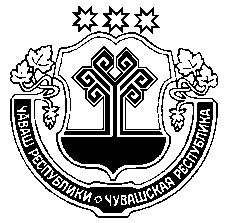 Чувашская РеспубликаАдминистрацияТораевскогосельского поселенияМоргаушского районаПОСТАНОВЛЕНИЕ«23 » октября 2014 г.  №89с. Тораево Ответственный исполнитель муниципальной программыАдминистрация Тораевского сельского поселения Моргаушского района Чувашской РеспубликиНаименование подпрограмм муниципальной программы«Совершенствование бюджетной политики и эффективное использование бюджетного потенциала Тораевского сельского поселения Моргаушского района Чувашской Республики»«Управление муниципальным имуществом Тораевского сельского поселения Моргаушского района Чувашской Республики»Цели муниципальной программыповышение бюджетного потенциала, устойчивости и сбалансированности системы общественных финансов в Тораевском сельском поселении Моргаушского района Чувашской Республики;совершенствование бюджетного процесса, внедрение современных информационно-коммуникационных технологий в управление общественными финансами, повышение качества и социальной направленности бюджетного планирования, развитие программно-целевых принципов формирования бюджета Тораевского сельского поселения Моргаушского района Чувашской РеспубликиЗадачи муниципальной программыповышение эффективности использования средств бюджета Тораевского сельского поселения Моргаушского района Чувашской Республики, обеспечение ориентации бюджетных расходов на достижение конечных социально-экономических результатов, открытости и доступности информации об исполнении бюджета Тораевского сельского поселения Моргаушского района Чувашской РеспубликиЦелевые индикаторы и показатели муниципальной программыдостижение к 2021 году следующих показателей:удельный вес программных расходов бюджета Тораевского сельского поселения Моргаушского района Чувашской Республики в общем объеме расходов консолидированного бюджета Тораевского сельского поселения Моргаушского района Чувашской Республики (за исключением расходов, осуществляемых за счет субвенций из федерального бюджета) – 98,0 процентаСрок реализации муниципальной программы2014–2020 годыОбъемы и источники финансирования муниципальной программы с разбивкой по годам ее реализациипрогнозируемый объем финансирования мероприятий муниципальной программы в 2014–2020 годах составляет  1672,3 тыс. рублей, в том числе:в 2014 году – 258,1 тыс. рублей;в 2015 году – 131,7 тыс. рублей;в 2016 году – 131,7 тыс. рублей;в 2017 году – 235,7 тыс. рублей;в 2018 году – 235,7 тыс. рублей;в 2019 году –335,7 тыс. рублей;в 2020 году – 343,7 тыс. рублей;из них средства:федерального бюджета – 911,7 тыс. рублей(54,5 процента), в том числе:в 2014 году – 127,5   тыс. рублей;в 2015 году – 126,7   тыс. рублей;в 2016 году – 126,7 тыс. рублей;в 2017 году – 130,7   тыс. рублей;в 2018 году – 130,7   тыс. рублей;в 2019 году – 130,7   тыс. рублей;в 2020 году – 138,7  тыс. рублей;местных бюджетов – 760,6 тыс. рублей 
(45,5 процентов), в том числе:в 2014 году – 130,6 тыс. рублей;в 2015 году – 5,0 тыс. рублей;в 2016 году – 5,0 тыс. рублей.в 2017 году – 105,0   тыс. рублей;в 2018 году – 105,0   тыс. рублей;в 2019 году – 205,0   тыс. рублей;в 2020 году – 205,0  тыс. рублей.Объемы финансирования муниципальной программы уточняются при формировании бюджета Тораевского сельского поселения Моргаушского района Чувашской Республики на очередной финансовый год и плановый периодыОжидаемые результаты реализации муниципальной программыреализация муниципальной программы позволит:- обеспечить сбалансированность и устойчивость бюджета Тораевского сельского поселения Моргаушского района Чувашской Республики, его формирование на основе программно-целевого подхода, эффективную систему управления общественными финансами в качестве одного из ключевых механизмов динамичного социально-экономического развития и повышения качества жизни населения Тораевского сельского поселения Моргаушского района Чувашской Республики;- повысить бюджетный потенциал Тораевского сельского поселения Моргаушского  района Чувашской Республики как за счет роста собственной доходной базы бюджета Тораевского сельского поселения Моргаушского района Чувашской Республики, так и за счет эффективного осуществления бюджетных расходов с нацеленностью их на достижение конечного социально-экономического результатаЦели   муниципальнойпрограммыЗадачи муниципальнойпрограммыПоказатели (индикаторы)муниципальной программыПовышение       бюджетногопотенциала, устойчивости исбалансированности системыобщественных финансов  всельском поселении совершенствование        бюджетного процесса,внедрение  современныхинформационно-          коммуникационных        технологий в     управлениеобщественными   финансами,повышение   качества   исоциальной направленностибюджетного   планирования,развитие       программно-целевых         принциповформирования бюджета сельского поселения;  повышение   эффективностииспользования     средствбюджета сельского поселения,обеспечение     ориентациибюджетных   расходов     надостижение       конечныхсоциально-экономических  результатов, открытости идоступности информации обисполнении  бюджета поселения    удельный вес   программныхрасходов бюджета сельского поселения в общем объемерасходов консолидированнногобюджета Тораевского сельского поселения (за исключениемрасходов,   осуществляемыхза   счет  субвенций   изфедерального бюджета)     в2020 году   составит 98,0 процента № 
п/пВид нормативного 
правового актаОсновные положения 
нормативного правового актаОтветственный исполнитель и соисполнителиОжидаемые сроки принятия12345Подпрограмма «Совершенствование бюджетной политики и эффективное использование бюджетного потенциала Тораевского сельского поселения Моргаушского района Чувашской Республики»Подпрограмма «Совершенствование бюджетной политики и эффективное использование бюджетного потенциала Тораевского сельского поселения Моргаушского района Чувашской Республики»Подпрограмма «Совершенствование бюджетной политики и эффективное использование бюджетного потенциала Тораевского сельского поселения Моргаушского района Чувашской Республики»Подпрограмма «Совершенствование бюджетной политики и эффективное использование бюджетного потенциала Тораевского сельского поселения Моргаушского района Чувашской Республики»Подпрограмма «Совершенствование бюджетной политики и эффективное использование бюджетного потенциала Тораевского сельского поселения Моргаушского района Чувашской Республики»Основное мероприятие 1. Развитие бюджетного планирования, формирование бюджета сельского поселения 
на очередной финансовый год и плановый периодОсновное мероприятие 1. Развитие бюджетного планирования, формирование бюджета сельского поселения 
на очередной финансовый год и плановый периодОсновное мероприятие 1. Развитие бюджетного планирования, формирование бюджета сельского поселения 
на очередной финансовый год и плановый периодОсновное мероприятие 1. Развитие бюджетного планирования, формирование бюджета сельского поселения 
на очередной финансовый год и плановый периодОсновное мероприятие 1. Развитие бюджетного планирования, формирование бюджета сельского поселения 
на очередной финансовый год и плановый период1.1.Постановление администрации сельского поселенияПостановлением администрации сельского поселения утверждаются основные направления бюджетной политики сельского поселения на очередной финансовый год и плановый период, в соответствии с которыми, осуществляется формирование бюджета сельского поселения на очередной финансовый год и плановый периодАдминистрация сельского поселения не позднее одного месяца со дня направления Президентом Российской Федерации Бюджетного послания Федеральному Собранию Российской Федерации (ежегодно)1.2.Постановление администрации сельского поселения постановлением администрации сельского поселения при необходимости утверждается Порядок составления проекта бюджета сельского поселения на очередной финансовый год и плановый период. В установленные указанным Порядком сроки организуется работа по бюджетному планированию, осуществляется координация участия в бюджетном процессе органов исполнительной власти сельского поселения – главных распорядителей средств бюджета сельского поселения Администрация сельского поселения Финансовый отдел 2014–2020 годы1.3.Решение Собрания депутатов сельского поселения Решением Собрания депутатов сельского поселения утверждается бюджет сельского поселения на очередной финансовый год и плановый период. Данным решением утверждаются доходы, расходы и источники финансирования дефицита бюджета сельского поселения на очередной финансовый год и плановый период. Принятие решения создает необходимую финансовую основу для деятельности органов местного самоуправления сельского поселения по реализации муниципальных программ сельского поселения, инвестиционных проектов, обеспечения социальных гарантий населениюАдминистрация сельского поселения Финансовый отдел IV квартал(ежегодно)1.4.Решение Собрания депутатов сельского поселения решением Собрания депутатов сельского поселения утверждаются изменения в решение Собрания депутатов сельского поселения «О регулировании бюджетных правоотношений в Тораевском сельском поселении Моргаушского района Чувашской Республики» по мере необходимости, в целях приведения в соответствие с изменениями, вносимыми в бюджетное законодательство Чувашской Республики и Российской ФедерацииАдминистрация сельского поселения Финансовый отдел 2014–2020 годы1.5.Решение Собрания депутатов сельского поселения Решением Собрания депутатов сельского поселения утверждаются изменения в решение Собрания депутатов сельского поселения «О вопросах налогового регулирования в Тораевском сельском поселении Моргаушского района Чувашской Республики, отнесенных законодательством Российской Федерации о налогах и сборах к ведению субъектов Российской Федерации» по мере необходимости, в целях приведения в соответствие с изменениями, вносимыми в законодательство Чувашской Республики и Российской Федерации о налогах и сборахАдминистрация сельского поселения Финансовый отдел 2014–2020 годы1.6.Постановление администрации сельского поселения постановлением администрации сельского поселения перечень мероприятий по реализации решения Собрания депутатов сельского поселения о бюджете сельского поселения на очередной финансовый год и плановый период, в котором определяются конкретные мероприятия, ответственные органы местного самоуправления сельского поселения и сроки выполнения мероприятийАдминистрация сельского поселения Финансовый отдел IV квартал(ежегодно)Основное мероприятие 2. Повышение доходной базы, уточнение бюджета сельского поселения в ходе его исполнения с учетом поступлений доходов в бюджет сельского поселенияОсновное мероприятие 2. Повышение доходной базы, уточнение бюджета сельского поселения в ходе его исполнения с учетом поступлений доходов в бюджет сельского поселенияОсновное мероприятие 2. Повышение доходной базы, уточнение бюджета сельского поселения в ходе его исполнения с учетом поступлений доходов в бюджет сельского поселенияОсновное мероприятие 2. Повышение доходной базы, уточнение бюджета сельского поселения в ходе его исполнения с учетом поступлений доходов в бюджет сельского поселенияОсновное мероприятие 2. Повышение доходной базы, уточнение бюджета сельского поселения в ходе его исполнения с учетом поступлений доходов в бюджет сельского поселения2.1.Решение Собрания депутатов сельского поселения  в ходе исполнения бюджета сельского поселения с учетом поступлений доходов в бюджет принимается решение Собрания депутатов сельского поселения о внесении изменений в решение Собрания депутатов сельского поселения о бюджете сельского поселения на очередной финансовый год и плановый период. При этом предусматриваются уточнения основных параметров бюджета, изменения по отдельным кодам расходов и доходов, источников финансирования дефицита бюджета сельского поселения Администрация сельского поселения Финансовый отдел 2014–2020 годы2.2.Постановление администрации сельского поселения постановлением администрации сельского поселения утверждается перечень мероприятий по реализации решения Собрания депутатов сельского поселения о внесении изменений в решение Собрания депутатов сельского поселения о бюджете сельского поселения на очередной финансовый год и плановый период, в котором определяются конкретные мероприятия, ответственные органы местного самоуправления сельского поселения и сроки выполнения мероприятийАдминистрация сельского поселения Финансовый отдел 2014–2020 годыОсновное мероприятие 3. Организация исполнения и подготовка отчетов об исполнении бюджета сельского поселения, осуществление внутреннего муниципального финансового контроля за использованием бюджетных средствОсновное мероприятие 3. Организация исполнения и подготовка отчетов об исполнении бюджета сельского поселения, осуществление внутреннего муниципального финансового контроля за использованием бюджетных средствОсновное мероприятие 3. Организация исполнения и подготовка отчетов об исполнении бюджета сельского поселения, осуществление внутреннего муниципального финансового контроля за использованием бюджетных средствОсновное мероприятие 3. Организация исполнения и подготовка отчетов об исполнении бюджета сельского поселения, осуществление внутреннего муниципального финансового контроля за использованием бюджетных средствОсновное мероприятие 3. Организация исполнения и подготовка отчетов об исполнении бюджета сельского поселения, осуществление внутреннего муниципального финансового контроля за использованием бюджетных средств3.1.Решение Собрания депутатов сельского поселения Решением Собрания депутатов сельского поселения утверждается отчет об исполнении бюджета сельского поселения за отчетный финансовый годАдминистрация сельского поселения Финансовый отдел II квартал(ежегодно)Основное мероприятие 4. Осуществление мер финансовой поддержки бюджетов сельских поселений, направленных на обеспечение их сбалансированности и повышение уровня бюджетной обеспеченностиОсновное мероприятие 4. Осуществление мер финансовой поддержки бюджетов сельских поселений, направленных на обеспечение их сбалансированности и повышение уровня бюджетной обеспеченностиОсновное мероприятие 4. Осуществление мер финансовой поддержки бюджетов сельских поселений, направленных на обеспечение их сбалансированности и повышение уровня бюджетной обеспеченностиОсновное мероприятие 4. Осуществление мер финансовой поддержки бюджетов сельских поселений, направленных на обеспечение их сбалансированности и повышение уровня бюджетной обеспеченностиОсновное мероприятие 4. Осуществление мер финансовой поддержки бюджетов сельских поселений, направленных на обеспечение их сбалансированности и повышение уровня бюджетной обеспеченности4.1.Решение Собрания депутатов сельского поселения Решением Собрания депутатов сельского поселения утверждается бюджет сельского поселения на очередной финансовый год и плановый периодАдминистрация сельского поселения Финансовый отдел IV квартал(ежегодно)Основное мероприятие 5. Реализация мер по оптимизации муниципального долга сельского поселения 
и своевременному исполнению долговых обязательств Основное мероприятие 5. Реализация мер по оптимизации муниципального долга сельского поселения 
и своевременному исполнению долговых обязательств Основное мероприятие 5. Реализация мер по оптимизации муниципального долга сельского поселения 
и своевременному исполнению долговых обязательств Основное мероприятие 5. Реализация мер по оптимизации муниципального долга сельского поселения 
и своевременному исполнению долговых обязательств Основное мероприятие 5. Реализация мер по оптимизации муниципального долга сельского поселения 
и своевременному исполнению долговых обязательств 5.1.Решение Собрания депутатов сельского поселения Решением Собрания депутатов сельского поселения утверждается бюджет сельского поселения на очередной финансовый год и плановый период. Данным решением утверждаются верхний предел муниципального долга сельского поселения, предельный объем предоставления муниципальных гарантий сельского поселения, источники финансирования дефицита бюджета сельского поселения, программа муниципальных внутренних заимствований и программа муниципальных гарантий сельского поселения на очередной финансовый год и плановый периодАдминистрация сельского поселения Финансовый отдел IV квартал(ежегодно)Подпрограмма «Управление муниципальным имуществом Тораевского сельского поселения Моргаушского района Чувашской Республики»Подпрограмма «Управление муниципальным имуществом Тораевского сельского поселения Моргаушского района Чувашской Республики»Подпрограмма «Управление муниципальным имуществом Тораевского сельского поселения Моргаушского района Чувашской Республики»Подпрограмма «Управление муниципальным имуществом Тораевского сельского поселения Моргаушского района Чувашской Республики»Подпрограмма «Управление муниципальным имуществом Тораевского сельского поселения Моргаушского района Чувашской Республики»Основное мероприятие 1. Регистрация прав собственностиОсновное мероприятие 1. Регистрация прав собственностиОсновное мероприятие 1. Регистрация прав собственностиОсновное мероприятие 1. Регистрация прав собственностиОсновное мероприятие 1. Регистрация прав собственности1.1.Постановление администрации сельского поселенияАдминистрация сельского поселения отдел Управления Федеральной службы государственной регистрации, кадастра и картографииОсновное мероприятие 2. Управление и распоряжение объектами недвижимости, находящимися в собственности сельского поселенияОсновное мероприятие 2. Управление и распоряжение объектами недвижимости, находящимися в собственности сельского поселенияОсновное мероприятие 2. Управление и распоряжение объектами недвижимости, находящимися в собственности сельского поселенияОсновное мероприятие 2. Управление и распоряжение объектами недвижимости, находящимися в собственности сельского поселенияОсновное мероприятие 2. Управление и распоряжение объектами недвижимости, находящимися в собственности сельского поселения2.1.Постановление администрации сельского поселенияАдминистрация сельского поселения Основное мероприятие 3. Управление и распоряжение земельными участками сельского поселенияОсновное мероприятие 3. Управление и распоряжение земельными участками сельского поселенияОсновное мероприятие 3. Управление и распоряжение земельными участками сельского поселенияОсновное мероприятие 3. Управление и распоряжение земельными участками сельского поселенияОсновное мероприятие 3. Управление и распоряжение земельными участками сельского поселения3.1.Постановление администрации сельского поселенияАдминистрация сельского поселения Наименование рискаУровень влиянияМеры по снижению рискаИнституционально-правовые риски: отсутствие нормативного регулирования        основных мероприятий муниципальнойпрограммы;                    недостаточно быстрое формирование   механизмов   и инструментов         реализации основных  мероприятиймуниципальной программы    умеренныйпринятие   нормативных правовых актов   сельского поселения, регулирующих   сферу   управления общественными  финансами,муниципальным  долгом  и муниципальным имуществом сельского поселения;          усиление   контроля   за осуществлением институционально-правовых преобразований в сфере управления общественными финансами,    муниципальным долгом  и   муниципальным имуществом сельского поселения Организационные риски:        неактуальность прогнозирования и   запаздывание  разработки, согласования  и выполнения мероприятий   муниципальнойпрограммы;                    недостаточная  гибкость и адаптируемость муниципальной программы к изменению мировых тенденций   экономическогоразвития,  ситуации на финансовых рынках  и организационным  измененияморганов местной властиумеренныйповышение  квалификации и ответственности   персоналаответственного   исполнителя и соисполнителей   муниципальной программы для   своевременной иэффективной   реализации предусмотренных мероприятий;  координация деятельности персонала  ответственногоисполнителя и  соисполнителей, налаживание     административных процедур для   снижения данногориска, усиление контроля за ходом реализации муниципальной программы                      Финансовые риски:              дефицит   бюджетных   средств,необходимых на реализациюмуниципальной  программы,зависимость от  привлечениясредств из федерального бюджета;                      недостаточное    привлечениевнебюджетных заемных   средств,необходимых для     эффективногоуправления     муниципальнымдолгом сельского поселения высокийобеспечение   сбалансированного распределения финансовых средств по     основным     мероприятияммуниципальной программы     в соответствии   с       ожидаемыми конечными результатами        Непредвиденные риски резкое   ухудшение состояния экономики,  ситуации   нафинансовых рынках вследствиефинансового и  экономическогокризиса;                      природные и техногенныекатастрофы, стихийные бедствиявысокийосуществление  мониторинга изменения ситуации на финансовых рынках и   прогнозирования социально-экономического развития в двух вариантах   с учетом   возможного   ухудшения экономической ситуации        Приложение № 1                           
 к  муниципальной  программе «Управление общественными финансами и муниципальным  долгом Тораевского сельского поселения Моргаушского района Чувашской Республики» на 2014–2020 годыРЕСУРСНОЕ ОБЕСПЕЧЕНИЕ                                                                                                    
реализации муниципальной  программы «Управление общественными финансами и  муниципальным  долгом  Тораевского сельского поселения Моргаушского района Чувашской Республики» на 2014–2020 годы Приложение № 1                           
 к  муниципальной  программе «Управление общественными финансами и муниципальным  долгом Тораевского сельского поселения Моргаушского района Чувашской Республики» на 2014–2020 годыРЕСУРСНОЕ ОБЕСПЕЧЕНИЕ                                                                                                    
реализации муниципальной  программы «Управление общественными финансами и  муниципальным  долгом  Тораевского сельского поселения Моргаушского района Чувашской Республики» на 2014–2020 годы Приложение № 1                           
 к  муниципальной  программе «Управление общественными финансами и муниципальным  долгом Тораевского сельского поселения Моргаушского района Чувашской Республики» на 2014–2020 годыРЕСУРСНОЕ ОБЕСПЕЧЕНИЕ                                                                                                    
реализации муниципальной  программы «Управление общественными финансами и  муниципальным  долгом  Тораевского сельского поселения Моргаушского района Чувашской Республики» на 2014–2020 годы Приложение № 1                           
 к  муниципальной  программе «Управление общественными финансами и муниципальным  долгом Тораевского сельского поселения Моргаушского района Чувашской Республики» на 2014–2020 годыРЕСУРСНОЕ ОБЕСПЕЧЕНИЕ                                                                                                    
реализации муниципальной  программы «Управление общественными финансами и  муниципальным  долгом  Тораевского сельского поселения Моргаушского района Чувашской Республики» на 2014–2020 годы Приложение № 1                           
 к  муниципальной  программе «Управление общественными финансами и муниципальным  долгом Тораевского сельского поселения Моргаушского района Чувашской Республики» на 2014–2020 годыРЕСУРСНОЕ ОБЕСПЕЧЕНИЕ                                                                                                    
реализации муниципальной  программы «Управление общественными финансами и  муниципальным  долгом  Тораевского сельского поселения Моргаушского района Чувашской Республики» на 2014–2020 годы Приложение № 1                           
 к  муниципальной  программе «Управление общественными финансами и муниципальным  долгом Тораевского сельского поселения Моргаушского района Чувашской Республики» на 2014–2020 годыРЕСУРСНОЕ ОБЕСПЕЧЕНИЕ                                                                                                    
реализации муниципальной  программы «Управление общественными финансами и  муниципальным  долгом  Тораевского сельского поселения Моргаушского района Чувашской Республики» на 2014–2020 годы Приложение № 1                           
 к  муниципальной  программе «Управление общественными финансами и муниципальным  долгом Тораевского сельского поселения Моргаушского района Чувашской Республики» на 2014–2020 годыРЕСУРСНОЕ ОБЕСПЕЧЕНИЕ                                                                                                    
реализации муниципальной  программы «Управление общественными финансами и  муниципальным  долгом  Тораевского сельского поселения Моргаушского района Чувашской Республики» на 2014–2020 годы Приложение № 1                           
 к  муниципальной  программе «Управление общественными финансами и муниципальным  долгом Тораевского сельского поселения Моргаушского района Чувашской Республики» на 2014–2020 годыРЕСУРСНОЕ ОБЕСПЕЧЕНИЕ                                                                                                    
реализации муниципальной  программы «Управление общественными финансами и  муниципальным  долгом  Тораевского сельского поселения Моргаушского района Чувашской Республики» на 2014–2020 годы Приложение № 1                           
 к  муниципальной  программе «Управление общественными финансами и муниципальным  долгом Тораевского сельского поселения Моргаушского района Чувашской Республики» на 2014–2020 годыРЕСУРСНОЕ ОБЕСПЕЧЕНИЕ                                                                                                    
реализации муниципальной  программы «Управление общественными финансами и  муниципальным  долгом  Тораевского сельского поселения Моргаушского района Чувашской Республики» на 2014–2020 годы Приложение № 1                           
 к  муниципальной  программе «Управление общественными финансами и муниципальным  долгом Тораевского сельского поселения Моргаушского района Чувашской Республики» на 2014–2020 годыРЕСУРСНОЕ ОБЕСПЕЧЕНИЕ                                                                                                    
реализации муниципальной  программы «Управление общественными финансами и  муниципальным  долгом  Тораевского сельского поселения Моргаушского района Чувашской Республики» на 2014–2020 годы Приложение № 1                           
 к  муниципальной  программе «Управление общественными финансами и муниципальным  долгом Тораевского сельского поселения Моргаушского района Чувашской Республики» на 2014–2020 годыРЕСУРСНОЕ ОБЕСПЕЧЕНИЕ                                                                                                    
реализации муниципальной  программы «Управление общественными финансами и  муниципальным  долгом  Тораевского сельского поселения Моргаушского района Чувашской Республики» на 2014–2020 годы Приложение № 1                           
 к  муниципальной  программе «Управление общественными финансами и муниципальным  долгом Тораевского сельского поселения Моргаушского района Чувашской Республики» на 2014–2020 годыРЕСУРСНОЕ ОБЕСПЕЧЕНИЕ                                                                                                    
реализации муниципальной  программы «Управление общественными финансами и  муниципальным  долгом  Тораевского сельского поселения Моргаушского района Чувашской Республики» на 2014–2020 годы Приложение № 1                           
 к  муниципальной  программе «Управление общественными финансами и муниципальным  долгом Тораевского сельского поселения Моргаушского района Чувашской Республики» на 2014–2020 годыРЕСУРСНОЕ ОБЕСПЕЧЕНИЕ                                                                                                    
реализации муниципальной  программы «Управление общественными финансами и  муниципальным  долгом  Тораевского сельского поселения Моргаушского района Чувашской Республики» на 2014–2020 годы Приложение № 1                           
 к  муниципальной  программе «Управление общественными финансами и муниципальным  долгом Тораевского сельского поселения Моргаушского района Чувашской Республики» на 2014–2020 годыРЕСУРСНОЕ ОБЕСПЕЧЕНИЕ                                                                                                    
реализации муниципальной  программы «Управление общественными финансами и  муниципальным  долгом  Тораевского сельского поселения Моргаушского района Чувашской Республики» на 2014–2020 годы СтатусНаименование  муниципальной   программы (подпрограммы  муниципальной  программы  ), основного  мероприятияОтветственный исполнитель, соисполни-
тели, заказчик-координаторКод бюджетной классификации Код бюджетной классификации Код бюджетной классификации Код бюджетной классификации Расходы по годам, тыс. рублейРасходы по годам, тыс. рублейРасходы по годам, тыс. рублейРасходы по годам, тыс. рублейРасходы по годам, тыс. рублейРасходы по годам, тыс. рублейРасходы по годам, тыс. рублейСтатусНаименование  муниципальной   программы (подпрограммы  муниципальной  программы  ), основного  мероприятияОтветственный исполнитель, соисполни-
тели, заказчик-координаторГРБСРзПрЦСРВР2014 год2015 год2016 год2017 год2018 год2019 год2020 год123456710111213141516
Муниципальная программа «Управление общественными финансами и  муниципальным  долгом Тораевского сельского поселения Моргаушского района Чувашской Республики» 
на 2014–2020 годывсегоxxxx258,1131,7131,7235,7235,7335,7343,7
Муниципальная программа «Управление общественными финансами и  муниципальным  долгом Тораевского сельского поселения Моргаушского района Чувашской Республики» 
на 2014–2020 годыответственный исполнитель –администрация сельского поселения xxxx258,1131,7131,7235,7235,7335,7343,7Подпрограмма 1«Совершенствова-ние бюджетной политики и эффективное использование бюджетного потенциала Тораевского сельского поселения Моргаушского района Чувашской Республики» всего993ххх130,0131,7131,7135,7135,7135,7143,7Основное мероприятие 1Развитие бюджетного планирования, формирование  бюджета  Моргаушского района Чувашской Республики на очередной финансовый год и плановый периодответственный исполнитель – администрация сельского поселения 9930111Ч4 1 70068002,55,05,05,05,05,05,0Основное мероприятие 1Развитие бюджетного планирования, формирование  бюджета  Моргаушского района Чувашской Республики на очередной финансовый год и плановый периодответственный исполнитель – администрация сельского поселения Итого 2,55,05,05,05,05,05,0Основное мероприятие 2Повышение доходной базы, уточнение бюджета Моргаушского района Чувашской Республики в ходе его исполнения с учетом поступлений доходов в бюджет Моргаушского района Чувашской Республикиответственный исполнитель – администрация сельского поселения хххххххххххОсновное мероприятие 3Организация исполнения и подготовка отчетов об исполнении  бюджета Тораевского сельского поселения Моргаушского района Чувашской Республикиответственный исполнитель – администрация сельского поселения ххх хх х х х х х  хОсновное мероприятие 4Осуществление мер финансовой поддержки бюджетов  сельских поселений, направленных на обеспечение их сбалансированности и повышение уровня бюджетной обеспеченности ответственный исполнитель – администрация сельского поселения 9930203Ч415118100113,5112,7112,7116,7116,7116,7124,7Основное мероприятие 4Осуществление мер финансовой поддержки бюджетов  сельских поселений, направленных на обеспечение их сбалансированности и повышение уровня бюджетной обеспеченности ответственный исполнитель – администрация сельского поселения 9930203Ч41511820014,014,014,014,014,014,014,0Основное мероприятие 4Осуществление мер финансовой поддержки бюджетов  сельских поселений, направленных на обеспечение их сбалансированности и повышение уровня бюджетной обеспеченности ответственный исполнитель – администрация сельского поселения Итого Итого Итого Итого 127,5126,7126,7130,7130,7130,7138,7Под
программа 2«Управление  муниципальным  имуществом  Тораевского сельского поселения Моргаушского района Чувашской Республики» всегохххх128,10,00,0100,0100,0200,0200,0Под
программа 2«Управление  муниципальным  имуществом  Тораевского сельского поселения Моргаушского района Чувашской Республики» ответственный исполнитель –  администрация сельского поселенияхххх128,10,00,0100,0100,0200,0200,0Основное мероприятие 1Создание условий для максимального вовлечения в хозяйственный оборот  муниципального  имущества  в том числе земельных участков9930412Ч431003200128,10,00,0100,0100,0200,0200,0Основное мероприятие 2Повышение эффективности использования  муниципального  имущества , закрепленного за  муниципальными  учреждениями  и муниципальными  унитарными предприятиями  на праве хозяйственного веденияОсновное мероприятие 3Приватизация  муниципальных  унитарных предприятий  путем их преобразования в хозяйственные общества и организация продаж пакетов акций, долей созданных хозяйственных обществОтветственный исполнитель подпрограммыАдминистрация Тораевского сельского поселения Моргаушского района Чувашской РеспубликиНаименование подпрограмм «Совершенствование бюджетной политики и эффективное использование бюджетного потенциала Тораевского сельского поселения Моргаушского района Чувашской Республики»Цели подпрограммыповышение бюджетного потенциала, устойчивости и сбалансированности системы общественных финансов в Тораевском сельском поселении Моргаушского района Чувашской РеспубликиЗадачи подпрограммысовершенствование бюджетного процесса, внедрение современных информационно-коммуникационных технологий в управление общественными финансами, повышение качества и социальной направленности бюджетного планирования, развитие программно-целевых принципов формирования бюджета;повышение эффективности использования средств бюджета Тораевского сельского поселения Моргаушского района Чувашской Республики, обеспечение ориентации бюджетных расходов на достижение конечных социально-экономических результатов, открытости и доступности информации об исполнении бюджета Тораевского сельского поселения Моргаушского района Чувашской РеспубликиЦелевые индикаторы и показатели подпрограммыдостижение к 2021 году следующих показателей:удельный вес программных расходов бюджета Тораевского сельского поселения Моргаушского района Чувашской Республики в общем объеме расходов консолидированного бюджета Тораевского сельского поселения Моргаушского района Чувашской Республики (за исключением расходов, осуществляемых за счет субвенций из федерального бюджета) Срок реализации подпрограммы2014–2020 годыОбъемы и источники финансирования подпрограммы с разбивкой по годам ее реализациипрогнозируемый объем финансирования мероприятий подпрограммы в 2014–2020 годах составляет 944,2 тыс. рублей, в том числе:в 2014 году – 130,0 тыс. рублей;в 2015 году – 131,7 тыс. рублей;в 2016 году – 131,7 тыс. рублей;в 2017 году – 135,7 тыс. рублей;в 2018 году – 135,7 тыс. рублей;в 2019 году – 135,7 тыс. рублей;в 2020 году – 143,7 тыс. рублей;из них средства:федерального бюджета – 911,7 тыс. рублей (96,6 процентов), в том числе:в 2014 году – 127,5 тыс. рублей;в 2015 году – 126,7   тыс. рублей;в 2016 году – 126,7 тыс. рублей;в 2017 году – 130,7   тыс. рублей;в 2018 году – 130,7 тыс. рублей;в 2019 году – 130,7   тыс. рублей;в 2020 году – 138,7   тыс. рублей;местных бюджетов – 32,5 тыс. рублей (3,4 процента), в том числе:в 2014 году – 2,5 тыс. рублей;в 2015 году – 5,0 тыс. рублей;в 2016 году – 5,0 тыс. рублей.в 2017 году – 5,0 тыс. рублей;в 2018 году – 5,0 тыс. рублей;в 2019 году – 5,0 тыс. рублей;в 2020 году – 5,0 тыс. рублей.Объемы финансирования подпрограммы уточняются при формировании бюджета Тораевского сельского поселения Моргаушского района Чувашской Республики на очередной финансовый год и плановый периодыОжидаемые результаты реализации подпрограммыреализация подпрограммы позволит:обеспечить сбалансированность и устойчивость бюджета Тораевского сельского поселения Моргаушского района Чувашской Республики, его формирование на основе программно-целевого подхода, эффективную систему управления общественными финансами в качестве одного из ключевых механизмов динамичного социально-экономического развития и повышения качества жизни населения Тораевского сельского поселения Моргаушского района Чувашской Республики;повысить бюджетный потенциал Тораевского сельского поселения Моргаушского района Чувашской Республики как за счет роста собственной доходной базы бюджета Тораевского сельского поселения Моргаушского района Чувашской Республики, так и за счет эффективного осуществления бюджетных расходов с нацеленностью их на достижение конечного социально-экономического результата№ 
п/пВид нормативного 
правового актаОсновные положения 
нормативного правового актаОтветственный исполнитель и соисполнителиОжидаемые сроки принятия12345Основное мероприятие 1. Развитие бюджетного планирования, формирование бюджета сельского поселения на очередной финансовый год и плановый период Основное мероприятие 1. Развитие бюджетного планирования, формирование бюджета сельского поселения на очередной финансовый год и плановый период Основное мероприятие 1. Развитие бюджетного планирования, формирование бюджета сельского поселения на очередной финансовый год и плановый период Основное мероприятие 1. Развитие бюджетного планирования, формирование бюджета сельского поселения на очередной финансовый год и плановый период Основное мероприятие 1. Развитие бюджетного планирования, формирование бюджета сельского поселения на очередной финансовый год и плановый период 1.1.Постановление администрации сельского поселения Постановлением администрации сельского поселения утверждаются основные направления бюджетной политики сельского поселения на очередной финансовый год и плановый период, в соответствии с которыми, осуществляется формирование бюджета сельского поселения на очередной финансовый год и плановый периодАдминистрация сельского поселения не позднее одного месяца со дня направления Президентом Российской Федерации Бюджетного послания Федеральному Собранию Российской Федерации (ежегодно)1.2.Постановление администрации сельского поселения постановлением администрации сельского поселения при необходимости утверждается Порядок составления проекта бюджета сельского поселения на очередной финансовый год и плановый период. В установленные указанным Порядком сроки организуется работа по бюджетному планированию, осуществляется координация участия в бюджетном процессе органов исполнительной власти сельского поселения – главных распорядителей средств бюджета сельского поселения Администрация сельского поселения Финансовый отдел 2014–2020 годы1.3.Решение Собрания депутатов сельского поселения Решением Собрания депутатов сельского поселения утверждается бюджет сельского поселения на очередной финансовый год и плановый период. Данным решением утверждаются доходы, расходы и источники финансирования дефицита бюджета сельского поселения на очередной финансовый год и плановый период. Принятие решения создает необходимую финансовую основу для деятельности органов местного самоуправления сельского поселения по реализации муниципальных программ сельского поселения, инвестиционных проектов, обеспечения социальных гарантий населениюАдминистрация сельского поселения Финансовый отдел IV квартал(ежегодно)1.4.Решение Собрания депутатов сельского поселения решением Собрания депутатов сельского поселения утверждаются изменения в решение Собрания депутатов сельского поселения «О регулировании бюджетных правоотношений в  Тораевском  сельском поселении Моргаушского района Чувашской Республики» по мере необходимости, в целях приведения в соответствие с изменениями, вносимыми в бюджетное законодательство Чувашской Республики и Российской ФедерацииАдминистрация сельского поселения Финансовый отдел 2014–2020 годы1.5.Решение Собрания депутатов сельского поселения Решением Собрания депутатов сельского поселения утверждаются изменения в решение Собрания депутатов сельского поселения «О вопросах налогового регулирования в  Тораевском  сельском поселении Моргаушского района Чувашской Республики, отнесенных законодательством Российской Федерации о налогах и сборах к ведению субъектов Российской Федерации» по мере необходимости, в целях приведения в соответствие с изменениями, вносимыми в законодательство Чувашской Республики и Российской Федерации о налогах и сборахАдминистрация сельского поселения Финансовый отдел 2014–2020 годы1.6.Постановление администрации сельского поселения постановлением администрации сельского поселения перечень мероприятий по реализации решения Собрания депутатов сельского поселения о бюджете сельского поселения на очередной финансовый год и плановый период, в котором определяются конкретные мероприятия, ответственные органы местного самоуправления сельского поселения и сроки выполнения мероприятийАдминистрация сельского поселения Финансовый отдел IV квартал(ежегодно)Основное мероприятие 2. Повышение доходной базы, уточнение бюджета сельского поселения в ходе его исполнения с учетом поступлений доходов в бюджет сельского поселенияОсновное мероприятие 2. Повышение доходной базы, уточнение бюджета сельского поселения в ходе его исполнения с учетом поступлений доходов в бюджет сельского поселенияОсновное мероприятие 2. Повышение доходной базы, уточнение бюджета сельского поселения в ходе его исполнения с учетом поступлений доходов в бюджет сельского поселенияОсновное мероприятие 2. Повышение доходной базы, уточнение бюджета сельского поселения в ходе его исполнения с учетом поступлений доходов в бюджет сельского поселенияОсновное мероприятие 2. Повышение доходной базы, уточнение бюджета сельского поселения в ходе его исполнения с учетом поступлений доходов в бюджет сельского поселения2.1.Решение Собрания депутатов сельского поселения в ходе исполнения бюджета сельского поселения с учетом поступлений доходов в бюджет принимается решение Собрания депутатов сельского поселения о внесении изменений в решение Собрания депутатов сельского поселения о бюджете сельского поселения на очередной финансовый год и плановый период. При этом предусматриваются уточнения основных параметров бюджета, изменения по отдельным кодам расходов и доходов, источников финансирования дефицита бюджета сельского поселения Администрация сельского поселения Финансовый отдел 2014–2020 годы2.2.Постановление администрации сельского поселения постановлением администрации сельского поселения утверждается перечень мероприятий по реализации решения Собрания депутатов сельского поселения о внесении изменений в решение Собрания депутатов сельского поселения о бюджете сельского поселения на очередной финансовый год и плановый период, в котором определяются конкретные мероприятия, ответственные органы местного самоуправления сельского поселения и сроки выполнения мероприятийАдминистрация сельского поселения Финансовый отдел 2014–2020 годыОсновное мероприятие 3. Организация исполнения и подготовка отчетов об исполнении бюджета сельского поселения, осуществление внутреннего муниципального финансового контроля за использованием бюджетных средствОсновное мероприятие 3. Организация исполнения и подготовка отчетов об исполнении бюджета сельского поселения, осуществление внутреннего муниципального финансового контроля за использованием бюджетных средствОсновное мероприятие 3. Организация исполнения и подготовка отчетов об исполнении бюджета сельского поселения, осуществление внутреннего муниципального финансового контроля за использованием бюджетных средствОсновное мероприятие 3. Организация исполнения и подготовка отчетов об исполнении бюджета сельского поселения, осуществление внутреннего муниципального финансового контроля за использованием бюджетных средствОсновное мероприятие 3. Организация исполнения и подготовка отчетов об исполнении бюджета сельского поселения, осуществление внутреннего муниципального финансового контроля за использованием бюджетных средств3.1.Решение Собрания депутатов сельского поселения Решением Собрания депутатов сельского поселения утверждается отчет об исполнении бюджета сельского поселения за отчетный финансовый годАдминистрация сельского поселения Финансовый отдел II квартал(ежегодно)Основное мероприятие 4. Осуществление мер финансовой поддержки бюджетов поселений, направленных на обеспечение их сбалансированности и повышение уровня бюджетной обеспеченностиОсновное мероприятие 4. Осуществление мер финансовой поддержки бюджетов поселений, направленных на обеспечение их сбалансированности и повышение уровня бюджетной обеспеченностиОсновное мероприятие 4. Осуществление мер финансовой поддержки бюджетов поселений, направленных на обеспечение их сбалансированности и повышение уровня бюджетной обеспеченностиОсновное мероприятие 4. Осуществление мер финансовой поддержки бюджетов поселений, направленных на обеспечение их сбалансированности и повышение уровня бюджетной обеспеченностиОсновное мероприятие 4. Осуществление мер финансовой поддержки бюджетов поселений, направленных на обеспечение их сбалансированности и повышение уровня бюджетной обеспеченности4.1.Решение Собрания депутатов сельского поселения Решением Собрания депутатов сельского поселения утверждается бюджет сельского поселения на очередной финансовый год и плановый периодАдминистрация сельского поселения Финансовый отдел IV квартал(ежегодно)Основное мероприятие 5. Реализация мер по оптимизации муниципального долга сельского поселения и своевременному исполнению долговых обязательств Основное мероприятие 5. Реализация мер по оптимизации муниципального долга сельского поселения и своевременному исполнению долговых обязательств Основное мероприятие 5. Реализация мер по оптимизации муниципального долга сельского поселения и своевременному исполнению долговых обязательств Основное мероприятие 5. Реализация мер по оптимизации муниципального долга сельского поселения и своевременному исполнению долговых обязательств Основное мероприятие 5. Реализация мер по оптимизации муниципального долга сельского поселения и своевременному исполнению долговых обязательств 5.1.Решение Собрания депутатов сельского поселения Решением Собрания депутатов сельского поселения утверждается бюджет сельского поселения на очередной финансовый год и плановый период. Данным решением утверждаются верхний предел муниципального долга сельского поселения, предельный объем предоставления муниципальных гарантий сельского поселения, источники финансирования дефицита бюджета сельского поселения, программа муниципальных внутренних заимствований и программа муниципальных гарантий сельского поселения на очередной финансовый год и плановый периодАдминистрация сельского поселения Финансовый отдел IV квартал(ежегодно)Номер и наименование 
основного мероприятияОтветственный исполнительСрокСрокОжидаемый 
непосредственный результат (краткое описание)Последствия нереализации основного мероприятияСвязь с показателямимуниципальной программы (подпрограммы) сельского поселения Номер и наименование 
основного мероприятияОтветственный исполнительначала реализацииокончания реализацииОжидаемый 
непосредственный результат (краткое описание)Последствия нереализации основного мероприятияСвязь с показателямимуниципальной программы (подпрограммы) сельского поселения Основное мероприятие 1. Развитие бюджетного планирования, формирование бюджета сельского поселения на очередной финансовый год и плановый периодАдминистрация сельского поселения01.01.201431.12.2020принятие решения Собрания депутатов сельского поселения о бюджете на очередной финансовый год и плановый периоднеисполнение расходных обязательств сельского поселения удельный вес программных расходов бюджета сельского поселения в общем объеме расходов консолидированного бюджета сельского поселения Основное мероприятие 2. Повышение доходной базы, уточнение бюджета сельского поселения в ходе его исполнения с учетом поступлений доходов в консолидированный бюджет сельского поселения Администрация сельского поселения01.01.201431.12.2020принятие решения Собрания депутатов сельского поселения о внесении изменений в решение Собрания депутатов сельского поселения о бюджете сельского поселения на очередной финансовый год и плановый периоднеэффективное использование средств бюджета сельского поселения темп роста налоговых и неналоговых доходов   бюджета сельского поселения (к предыдущему году) Основное мероприятие 3. Организация исполнения и подготовка отчетов об исполнении бюджета сельского поселения, осуществление внутреннего муниципального финансового контроля за использованием бюджетных средствАдминистрация сельского поселения 01.01.201431.12.2020исполнение бюджетных обязательств, своевременное формирование и представление бюджетной отчетности сельского поселения, внутренний муниципальный финансовый контроль за использованием средств бюджета _ сельского поселения отсутствие объективной информации об исполнении бюджета сельского поселения для принятия оперативных управленческих решений, неэффективное использование средств бюджета сельского поселения отношение количества проведенных комплексных проверок местных бюджетов к количеству комплексных проверок, предусмотренных планом проведения комплексных проверок местных бюджетов – получателей межбюджетных трансфертов из бюджета сельского поселения на соответствующий год, Основное мероприятие 4. Осуществление мер финансовой поддержки бюджетов сельских поселений, направленных на обеспечение их сбалансированности и повышение уровня бюджетной обеспеченностиАдминистрация сельского поселения01.01.201431.12.2020предоставление субвенций на осуществление делегированных федеральных полномочий по первичному воинскому учету на территориях, где отсутствуют военные комиссариаты    неисполнение расходных обязательств сельского поселения отношение фактического объема расходов бюджета сельского поселения, направленных на осуществление делегированных федеральных полномочий по первичному воинскому учету на территориях, где отсутствуют военные комиссариаты Основное мероприятие 5. Реализация мер по оптимизации муниципального долга сельского поселения и своевременному исполнению долговых обязательствАдминистрация сельского поселения01.01.201431.12.2020оптимизация муниципального долга сельского поселения, своевременное исполнение долговых обязательствувеличение долговой нагрузки на бюджет сельского поселения, неисполнение долговых обязательств, сокращение расходов бюджета сельского поселения отношение муниципального долга сельского поселения к доходам бюджета сельского поселения (без учета утвержденного объема безвозмездных поступлений); отношение объема просроченной задолженности по долговым обязательствам сельского поселения к общему объему задолженности по долговым обязательствам сельского поселения Приложение № 1 
к подпрограмме «Совершенствование бюджетной политики и эффективное использование бюджетного потенциала  Тораевского сельского поселения Моргаушского района  Чувашской Республики» муниципальной  программы  «Управление общественными финансами и  муниципальным долгом Тораевского сельского поселения Моргаушского района  Чувашской Республики» на 2014–2020 годы РЕСУРСНОЕ ОБЕСПЕЧЕНИЕ                                                                                                
реализации подпрограммы «Совершенствование бюджетной политики и эффективное использование бюджетного потенциала Тораевского сельского поселения Моргаушского района Чувашской Республики»  муниципальной программы Тораевского сельского поселения Моргаушского района Чувашской Республики «Управление общественными финансами и  муниципальным  долгом Тораевского сельского поселения Моргаушского района Чувашской Республики» на 2014–2020 годы Приложение № 1 
к подпрограмме «Совершенствование бюджетной политики и эффективное использование бюджетного потенциала  Тораевского сельского поселения Моргаушского района  Чувашской Республики» муниципальной  программы  «Управление общественными финансами и  муниципальным долгом Тораевского сельского поселения Моргаушского района  Чувашской Республики» на 2014–2020 годы РЕСУРСНОЕ ОБЕСПЕЧЕНИЕ                                                                                                
реализации подпрограммы «Совершенствование бюджетной политики и эффективное использование бюджетного потенциала Тораевского сельского поселения Моргаушского района Чувашской Республики»  муниципальной программы Тораевского сельского поселения Моргаушского района Чувашской Республики «Управление общественными финансами и  муниципальным  долгом Тораевского сельского поселения Моргаушского района Чувашской Республики» на 2014–2020 годы Приложение № 1 
к подпрограмме «Совершенствование бюджетной политики и эффективное использование бюджетного потенциала  Тораевского сельского поселения Моргаушского района  Чувашской Республики» муниципальной  программы  «Управление общественными финансами и  муниципальным долгом Тораевского сельского поселения Моргаушского района  Чувашской Республики» на 2014–2020 годы РЕСУРСНОЕ ОБЕСПЕЧЕНИЕ                                                                                                
реализации подпрограммы «Совершенствование бюджетной политики и эффективное использование бюджетного потенциала Тораевского сельского поселения Моргаушского района Чувашской Республики»  муниципальной программы Тораевского сельского поселения Моргаушского района Чувашской Республики «Управление общественными финансами и  муниципальным  долгом Тораевского сельского поселения Моргаушского района Чувашской Республики» на 2014–2020 годы Приложение № 1 
к подпрограмме «Совершенствование бюджетной политики и эффективное использование бюджетного потенциала  Тораевского сельского поселения Моргаушского района  Чувашской Республики» муниципальной  программы  «Управление общественными финансами и  муниципальным долгом Тораевского сельского поселения Моргаушского района  Чувашской Республики» на 2014–2020 годы РЕСУРСНОЕ ОБЕСПЕЧЕНИЕ                                                                                                
реализации подпрограммы «Совершенствование бюджетной политики и эффективное использование бюджетного потенциала Тораевского сельского поселения Моргаушского района Чувашской Республики»  муниципальной программы Тораевского сельского поселения Моргаушского района Чувашской Республики «Управление общественными финансами и  муниципальным  долгом Тораевского сельского поселения Моргаушского района Чувашской Республики» на 2014–2020 годы Приложение № 1 
к подпрограмме «Совершенствование бюджетной политики и эффективное использование бюджетного потенциала  Тораевского сельского поселения Моргаушского района  Чувашской Республики» муниципальной  программы  «Управление общественными финансами и  муниципальным долгом Тораевского сельского поселения Моргаушского района  Чувашской Республики» на 2014–2020 годы РЕСУРСНОЕ ОБЕСПЕЧЕНИЕ                                                                                                
реализации подпрограммы «Совершенствование бюджетной политики и эффективное использование бюджетного потенциала Тораевского сельского поселения Моргаушского района Чувашской Республики»  муниципальной программы Тораевского сельского поселения Моргаушского района Чувашской Республики «Управление общественными финансами и  муниципальным  долгом Тораевского сельского поселения Моргаушского района Чувашской Республики» на 2014–2020 годы Приложение № 1 
к подпрограмме «Совершенствование бюджетной политики и эффективное использование бюджетного потенциала  Тораевского сельского поселения Моргаушского района  Чувашской Республики» муниципальной  программы  «Управление общественными финансами и  муниципальным долгом Тораевского сельского поселения Моргаушского района  Чувашской Республики» на 2014–2020 годы РЕСУРСНОЕ ОБЕСПЕЧЕНИЕ                                                                                                
реализации подпрограммы «Совершенствование бюджетной политики и эффективное использование бюджетного потенциала Тораевского сельского поселения Моргаушского района Чувашской Республики»  муниципальной программы Тораевского сельского поселения Моргаушского района Чувашской Республики «Управление общественными финансами и  муниципальным  долгом Тораевского сельского поселения Моргаушского района Чувашской Республики» на 2014–2020 годы Приложение № 1 
к подпрограмме «Совершенствование бюджетной политики и эффективное использование бюджетного потенциала  Тораевского сельского поселения Моргаушского района  Чувашской Республики» муниципальной  программы  «Управление общественными финансами и  муниципальным долгом Тораевского сельского поселения Моргаушского района  Чувашской Республики» на 2014–2020 годы РЕСУРСНОЕ ОБЕСПЕЧЕНИЕ                                                                                                
реализации подпрограммы «Совершенствование бюджетной политики и эффективное использование бюджетного потенциала Тораевского сельского поселения Моргаушского района Чувашской Республики»  муниципальной программы Тораевского сельского поселения Моргаушского района Чувашской Республики «Управление общественными финансами и  муниципальным  долгом Тораевского сельского поселения Моргаушского района Чувашской Республики» на 2014–2020 годы Приложение № 1 
к подпрограмме «Совершенствование бюджетной политики и эффективное использование бюджетного потенциала  Тораевского сельского поселения Моргаушского района  Чувашской Республики» муниципальной  программы  «Управление общественными финансами и  муниципальным долгом Тораевского сельского поселения Моргаушского района  Чувашской Республики» на 2014–2020 годы РЕСУРСНОЕ ОБЕСПЕЧЕНИЕ                                                                                                
реализации подпрограммы «Совершенствование бюджетной политики и эффективное использование бюджетного потенциала Тораевского сельского поселения Моргаушского района Чувашской Республики»  муниципальной программы Тораевского сельского поселения Моргаушского района Чувашской Республики «Управление общественными финансами и  муниципальным  долгом Тораевского сельского поселения Моргаушского района Чувашской Республики» на 2014–2020 годы Приложение № 1 
к подпрограмме «Совершенствование бюджетной политики и эффективное использование бюджетного потенциала  Тораевского сельского поселения Моргаушского района  Чувашской Республики» муниципальной  программы  «Управление общественными финансами и  муниципальным долгом Тораевского сельского поселения Моргаушского района  Чувашской Республики» на 2014–2020 годы РЕСУРСНОЕ ОБЕСПЕЧЕНИЕ                                                                                                
реализации подпрограммы «Совершенствование бюджетной политики и эффективное использование бюджетного потенциала Тораевского сельского поселения Моргаушского района Чувашской Республики»  муниципальной программы Тораевского сельского поселения Моргаушского района Чувашской Республики «Управление общественными финансами и  муниципальным  долгом Тораевского сельского поселения Моргаушского района Чувашской Республики» на 2014–2020 годы Приложение № 1 
к подпрограмме «Совершенствование бюджетной политики и эффективное использование бюджетного потенциала  Тораевского сельского поселения Моргаушского района  Чувашской Республики» муниципальной  программы  «Управление общественными финансами и  муниципальным долгом Тораевского сельского поселения Моргаушского района  Чувашской Республики» на 2014–2020 годы РЕСУРСНОЕ ОБЕСПЕЧЕНИЕ                                                                                                
реализации подпрограммы «Совершенствование бюджетной политики и эффективное использование бюджетного потенциала Тораевского сельского поселения Моргаушского района Чувашской Республики»  муниципальной программы Тораевского сельского поселения Моргаушского района Чувашской Республики «Управление общественными финансами и  муниципальным  долгом Тораевского сельского поселения Моргаушского района Чувашской Республики» на 2014–2020 годы Приложение № 1 
к подпрограмме «Совершенствование бюджетной политики и эффективное использование бюджетного потенциала  Тораевского сельского поселения Моргаушского района  Чувашской Республики» муниципальной  программы  «Управление общественными финансами и  муниципальным долгом Тораевского сельского поселения Моргаушского района  Чувашской Республики» на 2014–2020 годы РЕСУРСНОЕ ОБЕСПЕЧЕНИЕ                                                                                                
реализации подпрограммы «Совершенствование бюджетной политики и эффективное использование бюджетного потенциала Тораевского сельского поселения Моргаушского района Чувашской Республики»  муниципальной программы Тораевского сельского поселения Моргаушского района Чувашской Республики «Управление общественными финансами и  муниципальным  долгом Тораевского сельского поселения Моргаушского района Чувашской Республики» на 2014–2020 годы Приложение № 1 
к подпрограмме «Совершенствование бюджетной политики и эффективное использование бюджетного потенциала  Тораевского сельского поселения Моргаушского района  Чувашской Республики» муниципальной  программы  «Управление общественными финансами и  муниципальным долгом Тораевского сельского поселения Моргаушского района  Чувашской Республики» на 2014–2020 годы РЕСУРСНОЕ ОБЕСПЕЧЕНИЕ                                                                                                
реализации подпрограммы «Совершенствование бюджетной политики и эффективное использование бюджетного потенциала Тораевского сельского поселения Моргаушского района Чувашской Республики»  муниципальной программы Тораевского сельского поселения Моргаушского района Чувашской Республики «Управление общественными финансами и  муниципальным  долгом Тораевского сельского поселения Моргаушского района Чувашской Республики» на 2014–2020 годы Приложение № 1 
к подпрограмме «Совершенствование бюджетной политики и эффективное использование бюджетного потенциала  Тораевского сельского поселения Моргаушского района  Чувашской Республики» муниципальной  программы  «Управление общественными финансами и  муниципальным долгом Тораевского сельского поселения Моргаушского района  Чувашской Республики» на 2014–2020 годы РЕСУРСНОЕ ОБЕСПЕЧЕНИЕ                                                                                                
реализации подпрограммы «Совершенствование бюджетной политики и эффективное использование бюджетного потенциала Тораевского сельского поселения Моргаушского района Чувашской Республики»  муниципальной программы Тораевского сельского поселения Моргаушского района Чувашской Республики «Управление общественными финансами и  муниципальным  долгом Тораевского сельского поселения Моргаушского района Чувашской Республики» на 2014–2020 годы Приложение № 1 
к подпрограмме «Совершенствование бюджетной политики и эффективное использование бюджетного потенциала  Тораевского сельского поселения Моргаушского района  Чувашской Республики» муниципальной  программы  «Управление общественными финансами и  муниципальным долгом Тораевского сельского поселения Моргаушского района  Чувашской Республики» на 2014–2020 годы РЕСУРСНОЕ ОБЕСПЕЧЕНИЕ                                                                                                
реализации подпрограммы «Совершенствование бюджетной политики и эффективное использование бюджетного потенциала Тораевского сельского поселения Моргаушского района Чувашской Республики»  муниципальной программы Тораевского сельского поселения Моргаушского района Чувашской Республики «Управление общественными финансами и  муниципальным  долгом Тораевского сельского поселения Моргаушского района Чувашской Республики» на 2014–2020 годы СтатусНаименование подпрограммы муниципальной программы, основного мероприятияОтветственный исполнитель, соисполнители, заказчик – координаторКод бюджетной классификации Код бюджетной классификации Код бюджетной классификации Код бюджетной классификации по годам, тыс. руб.по годам, тыс. руб.по годам, тыс. руб.по годам, тыс. руб.по годам, тыс. руб.по годам, тыс. руб.по годам, тыс. руб.СтатусНаименование подпрограммы муниципальной программы, основного мероприятияОтветственный исполнитель, соисполнители, заказчик – координаторГРБСРзПрЦСРВР2014201520162017201820192020123456710111213141516Подпрограм-ма «Совершенствование бюджетной политики и эффективное использование бюджетного потенциала  Тораевского сельского поселения Моргаушского района Чувашской Республики» всегохххх130,0131,7131,7135,7135,7135,7143,7Подпрограм-ма «Совершенствование бюджетной политики и эффективное использование бюджетного потенциала  Тораевского сельского поселения Моргаушского района Чувашской Республики» ответственный исполнитель – администрация сельского поселения хххх130,0131,7131,7135,7135,7135,7143,7Основное мероприятие 1Развитие бюджетного планирования, формирование  бюджета на очередной финансовый год и плановый периодадминистрация сельского поселения9920111Ч4 1 70068002,55,05,05,05,05,05,0Основное мероприятие 1Развитие бюджетного планирования, формирование  бюджета на очередной финансовый год и плановый периодадминистрация сельского поселенияИтого2,55,05,05,05,05,05,0Основное мероприятие 2Повышение доходной базы, уточнение  бюджета  в ходе его исполнения с учетом поступлений доходов в бюджетадминистрация сельского поселенияхххххххххххОсновное мероприятие 3Организация исполнения и подготовка отчетов об исполнении  , осуществление финансового контроля за использованием бюджетных средствадминистрация сельского поселенияхххххххххххОсновное мероприятие 4Осуществление мер финансовой поддержки бюджетов  поселений, направленных на обеспечение их сбалансированности и повышение уровня бюджетной обеспеченности администрация сельского поселения9930203Ч415118100113,5112,7112,7116,7116,7116,7124,7Основное мероприятие 4Осуществление мер финансовой поддержки бюджетов  поселений, направленных на обеспечение их сбалансированности и повышение уровня бюджетной обеспеченности администрация сельского поселения9930203Ч41511820014,014,014,014,014,014,014,0Основное мероприятие 4Осуществление мер финансовой поддержки бюджетов  поселений, направленных на обеспечение их сбалансированности и повышение уровня бюджетной обеспеченности администрация сельского поселенияИтого Итого Итого Итого 127,5126,7126,7130,7130,7130,7138,7Наименование подпрограммы «Управление муниципальным имуществом Тораевского сельского поселения Моргаушского района Чувашской Республики» Ответственный исполнитель подпрограммыАдминистрация Тораевского сельского поселения Моргаушского района Чувашской РеспубликиЦели подпрограммыЭффективное управление муниципальным имуществом.Рациональное и эффективное использование муниципального имущества и находящихся в муниципальной и государственной собственности земельных участков.Задачи подпрограммыСовершенствование системы оказания муниципальных услуг в сфере имущественно-земельных отношений и исполнение административных регламентов.Оформление права муниципальной собственности на все объекты недвижимости муниципальной собственности, использования и содержания муниципальной собственности.Обеспечение учёта и мониторинга муниципального имущества путём создания единой системы учёта и управления муниципальным имуществом, обеспечивающих механизмы сбора, консолидации и представления информации для принятия и анализа эффективности управленческих решений в отношении объектов муниципального имущества. Целевые индикаторы и показатели подпрограммы- осуществление государственной регистрации права собственности муниципального образования на объекты недвижимости;- инвентаризация, постановка на кадастровый учёт объектов недвижимости;- формирование и постановка на кадастровый учёт земельных участков;- доходы от продажи земельных участков.  Срок реализации подпрограммы2014 - 2020 годыОбъёмы и источники финансирования Подпрограммы с разбивкой по годам ее реализацииОбъем финансирования подпрограммы составляет: в 2014–2020 годах – 728,1 тыс. рублей, в том числе:средства местного бюджета ––  728,1 тыс. рублейв том числе: 2014 год  - 128,1 тыс. руб;2015 год   -  0,0 тыс. руб;2016 год   -  0,0 тыс. руб;2017 год  - 100,0 тыс. руб;2018 год   -  100,0 тыс. руб.2019 год   -  200,0 тыс. руб.;2020 год -  200,0 тыс. руб.Ресурсное обеспечение муниципальной программы носит прогнозный характер и подлежит ежегодному уточнению в установленном порядке при формировании проектов соответствующих бюджетов на очередной год и плановый периодОжидаемые результаты реализации подпрограммы- пополнение доходной части бюджета сельского поселения;- эффективное расходование бюджетных средств сельского поселения;- рациональное администрирование неналоговых доходов сельского поселения;- оптимизация учёта муниципального имущества сельского поселения.СтатусНаименование подпрограммы муниципальной программы Моргаушского района Чувашской Республики,  основного мероприятияОтветственный исполнитель, соисполнители, заказчик-координаторКод бюджетной классификации Код бюджетной классификации Код бюджетной классификации Код бюджетной классификации Расходы по годам, тыс. рублейРасходы по годам, тыс. рублейРасходы по годам, тыс. рублейРасходы по годам, тыс. рублейРасходы по годам, тыс. рублейРасходы по годам, тыс. рублейРасходы по годам, тыс. рублейСтатусНаименование подпрограммы муниципальной программы Моргаушского района Чувашской Республики,  основного мероприятияОтветственный исполнитель, соисполнители, заказчик-координаторГРБСРзПрЦСРВР2014201520162017201820192020Подпрограмма «Развитие системы управления муниципальным имуществом Тораевского сельского поселения Моргаушского района Чувашской Республики» всего128,10,00,0100,0100,0200,0200,0Подпрограмма «Развитие системы управления муниципальным имуществом Тораевского сельского поселения Моргаушского района Чувашской Республики» администрация сельского поселенияхххх128,10,00,0100,0100,0200,0200,0Основное
 мероприятие 1Создание условий для максимального вовлечения в хозяйственный оборот муниципального имущества, в том числе земельных участковадминистрация сельского поселения993 0412 Ч431003 200 128,10,00,0100,0100,0200,0200,0Основное
 мероприятие 1Создание условий для максимального вовлечения в хозяйственный оборот муниципального имущества, в том числе земельных участковадминистрация сельского поселенияОсновное
 мероприятие 1Создание условий для максимального вовлечения в хозяйственный оборот муниципального имущества, в том числе земельных участковадминистрация сельского поселенияОсновное
 мероприятие 2Повышение эффективности использования муниципального имущества, закрепленного за муниципальными учреждениями на праве оперативного управления, за муниципальными унитарными предприятиями на праве хозяйственного веденияадминистрация сельского поселенияОсновное 
мероприятие 3Приватизация муниципальных унитарных предприятий путем их преобразования в хозяйственные общества  и организация продаж пакетов акций, долей созданных хозяйственных обществадминистрация сельского поселения